Приложение 10Сведения о материально-техническом обеспечении основной профессиональной образовательной программы высшего образования по направлению подготовки 38.03.02 Менеджментпрофиль «Государственное и муниципальное управление»(очная форма обучения, 2018 год набора)№ п\пНаименование дисциплины (модуля), практик в соответствии с УПНаименование специальных* помещений и помещений для самостоятельной работыОснащенность специальных помещений и помещений для самостоятельной работыПеречень лицензионного программного обеспечения.Реквизиты подтверждающего документа12345Иностранный язык690922, г. Владивосток, остров Русский, полуостров Саперный, поселок Аякс, 10, корпус G, каб.  G211, учебная аудитория для проведения занятий лекционного типа; учебная аудитория для текущего контроля и промежуточной аттестацииЛекционная аудитория, на 200 чел.:
Экран с электроприводом 236*147 см Trim Screen Line; Проектор DLP, 3000 ANSI Lm, WXGA 1280x800, 2000:1 EW330U Mitsubishi; Подсистема специализированных креплений оборудования CORSA-2007 Tuarex; Подсистема видеокоммутации; Подсистема аудиокоммутации и звукоусиления; акустическая система для потолочного монтажа SI 3CT LP Extron; цифровой аудиопроцессор DMP 44 LC Extron.Microsoft Office - лицензия Standard Enrollment № 62820593. Дата окончания 2020-06-30. Родительская программа Campus 3 49231495. Торговый посредник: JSC «Softline Trade» Номер заказа торгового посредника: Tr000270647-18. ЭУ0205486_ЭА-261-18_02.08.2018_СофтЛайн Трейд_MicrosoftESET NOD32 Secure Enterprise Контракт №ЭА-091-18 от 24.04.2018. ЭУ0201024_ЭА-091-18_24.04.2018_Софтлайн Проекты (2967212 v1)Сублицензионное соглашение Blackboard № 2906/1 от 29.06.2012.Blackboard Far Eastern Federal University - AC, Mobile Learn (6-29-12)История690922, г. Владивосток, остров Русский, полуостров Саперный, поселок Аякс, 10, корпус G, каб.  G211, учебная аудитория для проведения занятий лекционного типа; учебная аудитория для текущего контроля и промежуточной аттестацииЛекционная аудитория, на 200 чел.:
Экран с электроприводом 236*147 см Trim Screen Line; Проектор DLP, 3000 ANSI Lm, WXGA 1280x800, 2000:1 EW330U Mitsubishi; Подсистема специализированных креплений оборудования CORSA-2007 Tuarex; Подсистема видеокоммутации; Подсистема аудиокоммутации и звукоусиления; акустическая система для потолочного монтажа SI 3CT LP Extron; цифровой аудиопроцессор DMP 44 LC Extron.Microsoft Office - лицензия Standard Enrollment № 62820593. Дата окончания 2020-06-30. Родительская программа Campus 3 49231495. Торговый посредник: JSC «Softline Trade» Номер заказа торгового посредника: Tr000270647-18. ЭУ0205486_ЭА-261-18_02.08.2018_СофтЛайн Трейд_MicrosoftESET NOD32 Secure Enterprise Контракт №ЭА-091-18 от 24.04.2018. ЭУ0201024_ЭА-091-18_24.04.2018_Софтлайн Проекты (2967212 v1)Сублицензионное соглашение Blackboard № 2906/1 от 29.06.2012.Blackboard Far Eastern Federal University - AC, Mobile Learn (6-29-12)Философия690922, г. Владивосток, остров Русский, полуостров Саперный, поселок Аякс, 10, корпус G, каб.  G211, учебная аудитория для проведения занятий лекционного типа; учебная аудитория для текущего контроля и промежуточной аттестацииЛекционная аудитория, на 200 чел.:
Экран с электроприводом 236*147 см Trim Screen Line; Проектор DLP, 3000 ANSI Lm, WXGA 1280x800, 2000:1 EW330U Mitsubishi; Подсистема специализированных креплений оборудования CORSA-2007 Tuarex; Подсистема видеокоммутации; Подсистема аудиокоммутации и звукоусиления; акустическая система для потолочного монтажа SI 3CT LP Extron; цифровой аудиопроцессор DMP 44 LC Extron.Microsoft Office - лицензия Standard Enrollment № 62820593. Дата окончания 2020-06-30. Родительская программа Campus 3 49231495. Торговый посредник: JSC «Softline Trade» Номер заказа торгового посредника: Tr000270647-18. ЭУ0205486_ЭА-261-18_02.08.2018_СофтЛайн Трейд_MicrosoftESET NOD32 Secure Enterprise Контракт №ЭА-091-18 от 24.04.2018. ЭУ0201024_ЭА-091-18_24.04.2018_Софтлайн Проекты (2967212 v1)Сублицензионное соглашение Blackboard № 2906/1 от 29.06.2012.Blackboard Far Eastern Federal University - AC, Mobile Learn (6-29-12)Безопасность жизнедеятельности690922, г. Владивосток, остров Русский, полуостров Саперный, поселок Аякс, 10, корпус G, каб. G202, учебная аудитория для проведения занятий лекционного типа; учебная аудитория для проведения занятий семинарского типа (практических занятий); учебная аудитория для курсового проектирования (выполнения курсовых работ); учебная аудитория для текущего контроля и промежуточной аттестацииУчебная аудитория, на 34 чел.:
Экран с электроприводом 236*147 см Trim Screen Line; Проектор DLP, 3000 ANSI Lm, WXGA 1280x800, 2000:1 EW330U Mitsubishi; Подсистема специализированных креплений оборудования CORSA-2007 Tuarex; Подсистема видеокоммутации; Подсистема аудиокоммутации и звукоусиления; акустическая система для потолочного монтажа SI 3CT LP Extron; цифровой аудиопроцессор DMP 44 LC Extron.Microsoft Office - лицензия Standard Enrollment № 62820593. Дата окончания 2020-06-30. Родительская программа Campus 3 49231495. Торговый посредник: JSC «Softline Trade» Номер заказа торгового посредника: Tr000270647-18. ЭУ0205486_ЭА-261-18_02.08.2018_СофтЛайн Трейд_MicrosoftESET NOD32 Secure Enterprise Контракт №ЭА-091-18 от 24.04.2018. ЭУ0201024_ЭА-091-18_24.04.2018_Софтлайн Проекты (2967212 v1)Сублицензионное соглашение Blackboard № 2906/1 от 29.06.2012.Blackboard Far Eastern Federal University - AC, Mobile Learn (6-29-12)Экономика Азиатско-Тихоокеанского региона690922, г. Владивосток, остров Русский, полуостров Саперный, поселок Аякс, 10, корпус G, каб. G226, учебная аудитория для проведения занятий лекционного типа; учебная аудитория для проведения занятий семинарского типа (практических занятий); учебная аудитория для курсового проектирования (выполнения курсовых работ); учебная аудитория для текущего контроля и промежуточной аттестацииЛекционная аудитория, на 80 чел.:
Экран с электроприводом 236*147 см Trim Screen Line; Проектор DLP, 3000 ANSI Lm, WXGA 1280x800, 2000:1 EW330U Mitsubishi; Подсистема специализированных креплений оборудования CORSA-2007 Tuarex; Подсистема видеокоммутации; Подсистема аудиокоммутации и звукоусиления; акустическая система для потолочного монтажа SI 3CT LP Extron; цифровой аудиопроцессор DMP 44 LC Extron.Microsoft Office - лицензия Standard Enrollment № 62820593. Дата окончания 2020-06-30. Родительская программа Campus 3 49231495. Торговый посредник: JSC «Softline Trade» Номер заказа торгового посредника: Tr000270647-18. ЭУ0205486_ЭА-261-18_02.08.2018_СофтЛайн Трейд_MicrosoftESET NOD32 Secure Enterprise Контракт №ЭА-091-18 от 24.04.2018. ЭУ0201024_ЭА-091-18_24.04.2018_Софтлайн Проекты (2967212 v1)Сублицензионное соглашение Blackboard № 2906/1 от 29.06.2012.Blackboard Far Eastern Federal University - AC, Mobile Learn (6-29-12)Риторика и академическое письмо690922, г. Владивосток, остров Русский, полуостров Саперный, поселок Аякс, 10, корпус G, каб.  G207, учебная аудитория для проведения занятий лекционного типа; учебная аудитория для текущего контроля и промежуточной аттестацииЛекционная аудитория, на 90 чел.:
Экран с электроприводом 236*147 см Trim Screen Line; Проектор DLP, 3000 ANSI Lm, WXGA 1280x800, 2000:1 EW330U Mitsubishi; Подсистема специализированных креплений оборудования CORSA-2007 Tuarex; Подсистема видеокоммутации; Подсистема аудиокоммутации и звукоусиления; акустическая система для потолочного монтажа SI 3CT LP Extron; цифровой аудиопроцессор DMP 44 LC Extron.Microsoft Office - лицензия Standard Enrollment № 62820593. Дата окончания 2020-06-30. Родительская программа Campus 3 49231495. Торговый посредник: JSC «Softline Trade» Номер заказа торгового посредника: Tr000270647-18. ЭУ0205486_ЭА-261-18_02.08.2018_СофтЛайн Трейд_MicrosoftESET NOD32 Secure Enterprise Контракт №ЭА-091-18 от 24.04.2018. ЭУ0201024_ЭА-091-18_24.04.2018_Софтлайн Проекты (2967212 v1)Сублицензионное соглашение Blackboard № 2906/1 от 29.06.2012.Blackboard Far Eastern Federal University - AC, Mobile Learn (6-29-12)Логика690922, г. Владивосток, остров Русский, полуостров Саперный, поселок Аякс, 10, корпус G, каб.  G207, учебная аудитория для проведения занятий лекционного типа; учебная аудитория для текущего контроля и промежуточной аттестацииЛекционная аудитория, на 90 чел.:
Экран с электроприводом 236*147 см Trim Screen Line; Проектор DLP, 3000 ANSI Lm, WXGA 1280x800, 2000:1 EW330U Mitsubishi; Подсистема специализированных креплений оборудования CORSA-2007 Tuarex; Подсистема видеокоммутации; Подсистема аудиокоммутации и звукоусиления; акустическая система для потолочного монтажа SI 3CT LP Extron; цифровой аудиопроцессор DMP 44 LC Extron.Microsoft Office - лицензия Standard Enrollment № 62820593. Дата окончания 2020-06-30. Родительская программа Campus 3 49231495. Торговый посредник: JSC «Softline Trade» Номер заказа торгового посредника: Tr000270647-18. ЭУ0205486_ЭА-261-18_02.08.2018_СофтЛайн Трейд_MicrosoftESET NOD32 Secure Enterprise Контракт №ЭА-091-18 от 24.04.2018. ЭУ0201024_ЭА-091-18_24.04.2018_Софтлайн Проекты (2967212 v1)Сублицензионное соглашение Blackboard № 2906/1 от 29.06.2012.Blackboard Far Eastern Federal University - AC, Mobile Learn (6-29-12)Современные информационные технологии690922, г. Владивосток, остров Русский, полуостров Саперный, поселок Аякс, 10, корпус G, каб. G244, учебная аудитория для проведения занятий семинарского типа (практических занятий); учебная аудитория для курсового проектирования (выполнения курсовых работ); учебная аудитория для текущего контроля и промежуточной аттестации; учебная аудитория для групповых и индивидуальных консультаций; 690922, г. Владивосток, остров Русский, полуостров Саперный, поселок Аякс, 10, корпус G, каб. G231, учебная аудитория для проведения занятий семинарского типа (практических занятий); учебная аудитория для курсового проектирования (выполнения курсовых работ); учебная аудитория для текущего контроля и промежуточной аттестации; учебная аудитория для групповых и индивидуальных консультаций;Компьютерный класс, на 26 чел.:
Моноблок Lenovo C360 19,5 (1600x900), Pentium G3220T, 4GB DDR3-1600 (1x4GB), 500GB HDD 7200 SATA, DVD+/-RW, GigEth, Wi-Fi, ВТ, usb kbd/mse, Win7 Корпоративная (64- bit) (26 шт.)
Экран с электроприводом 236*147 см Trim Screen Line; Проектор DLP, 3000 ANSI Lm, WXGA 1280x800, 2000:1 EW330U Mitsubishi; Подсистема специализированных креплений оборудования CORSA-2007 Tuarex; Подсистема видеокоммутации; Подсистема аудиокоммутации и звукоусиления; акустическая система для потолочного монтажа SI 3CT LP Extron; цифровой аудиопроцессор DMP 44 LC Extron.Microsoft Office - лицензия Standard Enrollment № 62820593. Дата окончания 2020-06-30. Родительская программа Campus 3 49231495. Торговый посредник: JSC «Softline Trade» Номер заказа торгового посредника: Tr000270647-18. ЭУ0205486_ЭА-261-18_02.08.2018_СофтЛайн Трейд_MicrosoftESET NOD32 Secure Enterprise Контракт №ЭА-091-18 от 24.04.2018. ЭУ0201024_ЭА-091-18_24.04.2018_Софтлайн Проекты (2967212 v1)Сублицензионное соглашение Blackboard № 2906/1 от 29.06.2012.Blackboard Far Eastern Federal University - AC, Mobile Learn (6-29-12)Экономическое мышление690922, г. Владивосток, остров Русский, полуостров Саперный, поселок Аякс, 10, корпус G, каб. G226, учебная аудитория для проведения занятий лекционного типа; учебная аудитория для проведения занятий семинарского типа (практических занятий); учебная аудитория для курсового проектирования (выполнения курсовых работ); учебная аудитория для текущего контроля и промежуточной аттестацииЛекционная аудитория, на 80 чел.:
Экран с электроприводом 236*147 см Trim Screen Line; Проектор DLP, 3000 ANSI Lm, WXGA 1280x800, 2000:1 EW330U Mitsubishi; Подсистема специализированных креплений оборудования CORSA-2007 Tuarex; Подсистема видеокоммутации; Подсистема аудиокоммутации и звукоусиления; акустическая система для потолочного монтажа SI 3CT LP Extron; цифровой аудиопроцессор DMP 44 LC Extron.Microsoft Office - лицензия Standard Enrollment № 62820593. Дата окончания 2020-06-30. Родительская программа Campus 3 49231495. Торговый посредник: JSC «Softline Trade» Номер заказа торгового посредника: Tr000270647-18. ЭУ0205486_ЭА-261-18_02.08.2018_СофтЛайн Трейд_MicrosoftESET NOD32 Secure Enterprise Контракт №ЭА-091-18 от 24.04.2018. ЭУ0201024_ЭА-091-18_24.04.2018_Софтлайн Проекты (2967212 v1)Сублицензионное соглашение Blackboard № 2906/1 от 29.06.2012.Blackboard Far Eastern Federal University - AC, Mobile Learn (6-29-12)Правоведение690922, г. Владивосток, остров Русский, полуостров Саперный, поселок Аякс, 10, корпус G, каб.  G211, учебная аудитория для проведения занятий лекционного типа; учебная аудитория для текущего контроля и промежуточной аттестацииЛекционная аудитория, на 200 чел.:
Экран с электроприводом 236*147 см Trim Screen Line; Проектор DLP, 3000 ANSI Lm, WXGA 1280x800, 2000:1 EW330U Mitsubishi; Подсистема специализированных креплений оборудования CORSA-2007 Tuarex; Подсистема видеокоммутации; Подсистема аудиокоммутации и звукоусиления; акустическая система для потолочного монтажа SI 3CT LP Extron; цифровой аудиопроцессор DMP 44 LC Extron.Microsoft Office - лицензия Standard Enrollment № 62820593. Дата окончания 2020-06-30. Родительская программа Campus 3 49231495. Торговый посредник: JSC «Softline Trade» Номер заказа торгового посредника: Tr000270647-18. ЭУ0205486_ЭА-261-18_02.08.2018_СофтЛайн Трейд_MicrosoftESET NOD32 Secure Enterprise Контракт №ЭА-091-18 от 24.04.2018. ЭУ0201024_ЭА-091-18_24.04.2018_Софтлайн Проекты (2967212 v1)Сублицензионное соглашение Blackboard № 2906/1 от 29.06.2012.Blackboard Far Eastern Federal University - AC, Mobile Learn (6-29-12)Микроэкономика690922, г. Владивосток, остров Русский, полуостров Саперный, поселок Аякс, 10, корпус G, каб.  G211, учебная аудитория для проведения занятий лекционного типа; учебная аудитория для текущего контроля и промежуточной аттестацииЛекционная аудитория, на 200 чел.:
Экран с электроприводом 236*147 см Trim Screen Line; Проектор DLP, 3000 ANSI Lm, WXGA 1280x800, 2000:1 EW330U Mitsubishi; Подсистема специализированных креплений оборудования CORSA-2007 Tuarex; Подсистема видеокоммутации; Подсистема аудиокоммутации и звукоусиления; акустическая система для потолочного монтажа SI 3CT LP Extron; цифровой аудиопроцессор DMP 44 LC Extron.Microsoft Office - лицензия Standard Enrollment № 62820593. Дата окончания 2020-06-30. Родительская программа Campus 3 49231495. Торговый посредник: JSC «Softline Trade» Номер заказа торгового посредника: Tr000270647-18. ЭУ0205486_ЭА-261-18_02.08.2018_СофтЛайн Трейд_MicrosoftESET NOD32 Secure Enterprise Контракт №ЭА-091-18 от 24.04.2018. ЭУ0201024_ЭА-091-18_24.04.2018_Софтлайн Проекты (2967212 v1)Сублицензионное соглашение Blackboard № 2906/1 от 29.06.2012.Blackboard Far Eastern Federal University - AC, Mobile Learn (6-29-12)Макроэкономика690922, г. Владивосток, остров Русский, полуостров Саперный, поселок Аякс, 10, корпус G, каб. G226, учебная аудитория для проведения занятий лекционного типа; учебная аудитория для проведения занятий семинарского типа (практических занятий); учебная аудитория для курсового проектирования (выполнения курсовых работ); учебная аудитория для текущего контроля и промежуточной аттестацииЛекционная аудитория, на 200 чел.:
Экран с электроприводом 236*147 см Trim Screen Line; Проектор DLP, 3000 ANSI Lm, WXGA 1280x800, 2000:1 EW330U Mitsubishi; Подсистема специализированных креплений оборудования CORSA-2007 Tuarex; Подсистема видеокоммутации; Подсистема аудиокоммутации и звукоусиления; акустическая система для потолочного монтажа SI 3CT LP Extron; цифровой аудиопроцессор DMP 44 LC Extron.Microsoft Office - лицензия Standard Enrollment № 62820593. Дата окончания 2020-06-30. Родительская программа Campus 3 49231495. Торговый посредник: JSC «Softline Trade» Номер заказа торгового посредника: Tr000270647-18. ЭУ0205486_ЭА-261-18_02.08.2018_СофтЛайн Трейд_MicrosoftESET NOD32 Secure Enterprise Контракт №ЭА-091-18 от 24.04.2018. ЭУ0201024_ЭА-091-18_24.04.2018_Софтлайн Проекты (2967212 v1)Сублицензионное соглашение Blackboard № 2906/1 от 29.06.2012.Blackboard Far Eastern Federal University - AC, Mobile Learn (6-29-12)Управленческое мышление690922, г. Владивосток, остров Русский, полуостров Саперный, поселок Аякс, 10, корпус G, каб. G424, учебная аудитория для проведения занятий лекционного типа; учебная аудитория для текущего контроля и промежуточной аттестацииЛекционная аудитория, на 60 чел.:
Экран с электроприводом 236*147 см Trim Screen Line; Проектор DLP, 3000 ANSI Lm, WXGA 1280x800, 2000:1 EW330U Mitsubishi; Подсистема специализированных креплений оборудования CORSA-2007 Tuarex; Подсистема видеокоммутации; Подсистема аудиокоммутации и звукоусиления; акустическая система для потолочного монтажа SI 3CT LP Extron; цифровой аудиопроцессор DMP 44 LC Extron.Microsoft Office - лицензия Standard Enrollment № 62820593. Дата окончания 2020-06-30. Родительская программа Campus 3 49231495. Торговый посредник: JSC «Softline Trade» Номер заказа торгового посредника: Tr000270647-18. ЭУ0205486_ЭА-261-18_02.08.2018_СофтЛайн Трейд_MicrosoftESET NOD32 Secure Enterprise Контракт №ЭА-091-18 от 24.04.2018. ЭУ0201024_ЭА-091-18_24.04.2018_Софтлайн Проекты (2967212 v1)Сублицензионное соглашение Blackboard № 2906/1 от 29.06.2012.Blackboard Far Eastern Federal University - AC, Mobile Learn (6-29-12)Введение в дисциплинарные картины мира690922, г. Владивосток, остров Русский, полуостров Саперный, поселок Аякс, 10, корпус G, каб. G226, учебная аудитория для проведения занятий лекционного типа; учебная аудитория для проведения занятий семинарского типа (практических занятий); учебная аудитория для курсового проектирования (выполнения курсовых работ); учебная аудитория для текущего контроля и промежуточной аттестацииЛекционная аудитория, на 80 чел.:
Экран с электроприводом 236*147 см Trim Screen Line; Проектор DLP, 3000 ANSI Lm, WXGA 1280x800, 2000:1 EW330U Mitsubishi; Подсистема специализированных креплений оборудования CORSA-2007 Tuarex; Подсистема видеокоммутации; Подсистема аудиокоммутации и звукоусиления; акустическая система для потолочного монтажа SI 3CT LP Extron; цифровой аудиопроцессор DMP 44 LC Extron.Microsoft Office - лицензия Standard Enrollment № 62820593. Дата окончания 2020-06-30. Родительская программа Campus 3 49231495. Торговый посредник: JSC «Softline Trade» Номер заказа торгового посредника: Tr000270647-18. ЭУ0205486_ЭА-261-18_02.08.2018_СофтЛайн Трейд_MicrosoftESET NOD32 Secure Enterprise Контракт №ЭА-091-18 от 24.04.2018. ЭУ0201024_ЭА-091-18_24.04.2018_Софтлайн Проекты (2967212 v1)Сублицензионное соглашение Blackboard № 2906/1 от 29.06.2012.Blackboard Far Eastern Federal University - AC, Mobile Learn (6-29-12)Математика в экономике690922, г. Владивосток, остров Русский, полуостров Саперный, поселок Аякс, 10, корпус G, каб. G226, учебная аудитория для проведения занятий лекционного типа; учебная аудитория для проведения занятий семинарского типа (практических занятий); учебная аудитория для курсового проектирования (выполнения курсовых работ); учебная аудитория для текущего контроля и промежуточной аттестацииЛекционная аудитория, на 80 чел.:
Экран с электроприводом 236*147 см Trim Screen Line; Проектор DLP, 3000 ANSI Lm, WXGA 1280x800, 2000:1 EW330U Mitsubishi; Подсистема специализированных креплений оборудования CORSA-2007 Tuarex; Подсистема видеокоммутации; Подсистема аудиокоммутации и звукоусиления; акустическая система для потолочного монтажа SI 3CT LP Extron; цифровой аудиопроцессор DMP 44 LC Extron.Microsoft Office - лицензия Standard Enrollment № 62820593. Дата окончания 2020-06-30. Родительская программа Campus 3 49231495. Торговый посредник: JSC «Softline Trade» Номер заказа торгового посредника: Tr000270647-18. ЭУ0205486_ЭА-261-18_02.08.2018_СофтЛайн Трейд_MicrosoftESET NOD32 Secure Enterprise Контракт №ЭА-091-18 от 24.04.2018. ЭУ0201024_ЭА-091-18_24.04.2018_Софтлайн Проекты (2967212 v1)Сублицензионное соглашение Blackboard № 2906/1 от 29.06.2012.Blackboard Far Eastern Federal University - AC, Mobile Learn (6-29-12)Статистика690922, г. Владивосток, остров Русский, полуостров Саперный, поселок Аякс, 10, корпус G, каб. G226, учебная аудитория для проведения занятий лекционного типа; учебная аудитория для проведения занятий семинарского типа (практических занятий); учебная аудитория для курсового проектирования (выполнения курсовых работ); учебная аудитория для текущего контроля и промежуточной аттестацииЛекционная аудитория, на 80 чел.:
Экран с электроприводом 236*147 см Trim Screen Line; Проектор DLP, 3000 ANSI Lm, WXGA 1280x800, 2000:1 EW330U Mitsubishi; Подсистема специализированных креплений оборудования CORSA-2007 Tuarex; Подсистема видеокоммутации; Подсистема аудиокоммутации и звукоусиления; акустическая система для потолочного монтажа SI 3CT LP Extron; цифровой аудиопроцессор DMP 44 LC Extron.Microsoft Office - лицензия Standard Enrollment № 62820593. Дата окончания 2020-06-30. Родительская программа Campus 3 49231495. Торговый посредник: JSC «Softline Trade» Номер заказа торгового посредника: Tr000270647-18. ЭУ0205486_ЭА-261-18_02.08.2018_СофтЛайн Трейд_MicrosoftESET NOD32 Secure Enterprise Контракт №ЭА-091-18 от 24.04.2018. ЭУ0201024_ЭА-091-18_24.04.2018_Софтлайн Проекты (2967212 v1)Сублицензионное соглашение Blackboard № 2906/1 от 29.06.2012.Blackboard Far Eastern Federal University - AC, Mobile Learn (6-29-12)Эконометрика690922, г. Владивосток, остров Русский, полуостров Саперный, поселок Аякс, 10, корпус G, каб.  G207, учебная аудитория для проведения занятий лекционного типа; учебная аудитория для текущего контроля и промежуточной аттестацииЛекционная аудитория, на 90 чел.:
Экран с электроприводом 236*147 см Trim Screen Line; Проектор DLP, 3000 ANSI Lm, WXGA 1280x800, 2000:1 EW330U Mitsubishi; Подсистема специализированных креплений оборудования CORSA-2007 Tuarex; Подсистема видеокоммутации; Подсистема аудиокоммутации и звукоусиления; акустическая система для потолочного монтажа SI 3CT LP Extron; цифровой аудиопроцессор DMP 44 LC Extron.Microsoft Office - лицензия Standard Enrollment № 62820593. Дата окончания 2020-06-30. Родительская программа Campus 3 49231495. Торговый посредник: JSC «Softline Trade» Номер заказа торгового посредника: Tr000270647-18. ЭУ0205486_ЭА-261-18_02.08.2018_СофтЛайн Трейд_MicrosoftESET NOD32 Secure Enterprise Контракт №ЭА-091-18 от 24.04.2018. ЭУ0201024_ЭА-091-18_24.04.2018_Софтлайн Проекты (2967212 v1)Сублицензионное соглашение Blackboard № 2906/1 от 29.06.2012.Blackboard Far Eastern Federal University - AC, Mobile Learn (6-29-12)Теория организации и организационное поведение690922, г. Владивосток, остров Русский, полуостров Саперный, поселок Аякс, 10, корпус G, каб.  G207, учебная аудитория для проведения занятий лекционного типа; учебная аудитория для текущего контроля и промежуточной аттестацииЛекционная аудитория, на 90 чел.:
Экран с электроприводом 236*147 см Trim Screen Line; Проектор DLP, 3000 ANSI Lm, WXGA 1280x800, 2000:1 EW330U Mitsubishi; Подсистема специализированных креплений оборудования CORSA-2007 Tuarex; Подсистема видеокоммутации; Подсистема аудиокоммутации и звукоусиления; акустическая система для потолочного монтажа SI 3CT LP Extron; цифровой аудиопроцессор DMP 44 LC Extron.Microsoft Office - лицензия Standard Enrollment № 62820593. Дата окончания 2020-06-30. Родительская программа Campus 3 49231495. Торговый посредник: JSC «Softline Trade» Номер заказа торгового посредника: Tr000270647-18. ЭУ0205486_ЭА-261-18_02.08.2018_СофтЛайн Трейд_MicrosoftESET NOD32 Secure Enterprise Контракт №ЭА-091-18 от 24.04.2018. ЭУ0201024_ЭА-091-18_24.04.2018_Софтлайн Проекты (2967212 v1)Сублицензионное соглашение Blackboard № 2906/1 от 29.06.2012.Blackboard Far Eastern Federal University - AC, Mobile Learn (6-29-12)Маркетинг690922, г. Владивосток, остров Русский, полуостров Саперный, поселок Аякс, 10, корпус G, каб. G414, учебная аудитория для проведения занятий лекционного типа; учебная аудитория для проведения занятий семинарского типа (практических занятий); учебная аудитория для курсового проектирования (выполнения курсовых работ); учебная аудитория для текущего контроля и промежуточной аттестацииЛекционная аудитория, на 68 чел.:
Экран с электроприводом 236*147 см Trim Screen Line; Проектор DLP, 3000 ANSI Lm, WXGA 1280x800, 2000:1 EW330U Mitsubishi; Подсистема специализированных креплений оборудования CORSA-2007 Tuarex; Подсистема видеокоммутации; Подсистема аудиокоммутации и звукоусиления; акустическая система для потолочного монтажа SI 3CT LP Extron; цифровой аудиопроцессор DMP 44 LC Extron.Microsoft Office - лицензия Standard Enrollment № 62820593. Дата окончания 2020-06-30. Родительская программа Campus 3 49231495. Торговый посредник: JSC «Softline Trade» Номер заказа торгового посредника: Tr000270647-18. ЭУ0205486_ЭА-261-18_02.08.2018_СофтЛайн Трейд_MicrosoftESET NOD32 Secure Enterprise Контракт №ЭА-091-18 от 24.04.2018. ЭУ0201024_ЭА-091-18_24.04.2018_Софтлайн Проекты (2967212 v1)Сублицензионное соглашение Blackboard № 2906/1 от 29.06.2012.Blackboard Far Eastern Federal University - AC, Mobile Learn (6-29-12)Теория отраслевых рынков690922, г. Владивосток, остров Русский, полуостров Саперный, поселок Аякс, 10, корпус G, каб. G414, учебная аудитория для проведения занятий лекционного типа; учебная аудитория для проведения занятий семинарского типа (практических занятий); учебная аудитория для курсового проектирования (выполнения курсовых работ); учебная аудитория для текущего контроля и промежуточной аттестацииЛекционная аудитория, на 68 чел.:
Экран с электроприводом 236*147 см Trim Screen Line; Проектор DLP, 3000 ANSI Lm, WXGA 1280x800, 2000:1 EW330U Mitsubishi; Подсистема специализированных креплений оборудования CORSA-2007 Tuarex; Подсистема видеокоммутации; Подсистема аудиокоммутации и звукоусиления; акустическая система для потолочного монтажа SI 3CT LP Extron; цифровой аудиопроцессор DMP 44 LC Extron.Microsoft Office - лицензия Standard Enrollment № 62820593. Дата окончания 2020-06-30. Родительская программа Campus 3 49231495. Торговый посредник: JSC «Softline Trade» Номер заказа торгового посредника: Tr000270647-18. ЭУ0205486_ЭА-261-18_02.08.2018_СофтЛайн Трейд_MicrosoftESET NOD32 Secure Enterprise Контракт №ЭА-091-18 от 24.04.2018. ЭУ0201024_ЭА-091-18_24.04.2018_Софтлайн Проекты (2967212 v1)Сублицензионное соглашение Blackboard № 2906/1 от 29.06.2012.Blackboard Far Eastern Federal University - AC, Mobile Learn (6-29-12)Институциональная экономика690922, г. Владивосток, остров Русский, полуостров Саперный, поселок Аякс, 10, корпус G, каб. G414, учебная аудитория для проведения занятий лекционного типа; учебная аудитория для проведения занятий семинарского типа (практических занятий); учебная аудитория для курсового проектирования (выполнения курсовых работ); учебная аудитория для текущего контроля и промежуточной аттестацииЛекционная аудитория, на 68 чел.:
Экран с электроприводом 236*147 см Trim Screen Line; Проектор DLP, 3000 ANSI Lm, WXGA 1280x800, 2000:1 EW330U Mitsubishi; Подсистема специализированных креплений оборудования CORSA-2007 Tuarex; Подсистема видеокоммутации; Подсистема аудиокоммутации и звукоусиления; акустическая система для потолочного монтажа SI 3CT LP Extron; цифровой аудиопроцессор DMP 44 LC Extron.Microsoft Office - лицензия Standard Enrollment № 62820593. Дата окончания 2020-06-30. Родительская программа Campus 3 49231495. Торговый посредник: JSC «Softline Trade» Номер заказа торгового посредника: Tr000270647-18. ЭУ0205486_ЭА-261-18_02.08.2018_СофтЛайн Трейд_MicrosoftESET NOD32 Secure Enterprise Контракт №ЭА-091-18 от 24.04.2018. ЭУ0201024_ЭА-091-18_24.04.2018_Софтлайн Проекты (2967212 v1)Сублицензионное соглашение Blackboard № 2906/1 от 29.06.2012.Blackboard Far Eastern Federal University - AC, Mobile Learn (6-29-12)Информационные технологии в профессиональной деятельности690922, г. Владивосток, остров Русский, полуостров Саперный, поселок Аякс, 10, корпус G, каб. G414, учебная аудитория для проведения занятий лекционного типа; учебная аудитория для проведения занятий семинарского типа (практических занятий); учебная аудитория для курсового проектирования (выполнения курсовых работ); учебная аудитория для текущего контроля и промежуточной аттестацииЛекционная аудитория, на 68 чел.:
Экран с электроприводом 236*147 см Trim Screen Line; Проектор DLP, 3000 ANSI Lm, WXGA 1280x800, 2000:1 EW330U Mitsubishi; Подсистема специализированных креплений оборудования CORSA-2007 Tuarex; Подсистема видеокоммутации; Подсистема аудиокоммутации и звукоусиления; акустическая система для потолочного монтажа SI 3CT LP Extron; цифровой аудиопроцессор DMP 44 LC Extron.ЭУ0198072_ЭА-667-17_08.02.2018_Арт-Лайн Технолоджи_ПО ADOBE, ЭУ0201024_ЭА-091-18_24.04.2018_Софтлайн Проекты_ПО ESET NOD32, ЭУ0205486_ЭА-261-18_02.08.2018_СофтЛайн Трейд_ПО MicrosoftФинансы690922, г. Владивосток, остров Русский, полуостров Саперный, поселок Аякс, 10, корпус G, каб.  G207, учебная аудитория для проведения занятий лекционного типа; учебная аудитория для текущего контроля и промежуточной аттестацииЛекционная аудитория, на 90 чел.:
Экран с электроприводом 236*147 см Trim Screen Line; Проектор DLP, 3000 ANSI Lm, WXGA 1280x800, 2000:1 EW330U Mitsubishi; Подсистема специализированных креплений оборудования CORSA-2007 Tuarex; Подсистема видеокоммутации; Подсистема аудиокоммутации и звукоусиления; акустическая система для потолочного монтажа SI 3CT LP Extron; цифровой аудиопроцессор DMP 44 LC Extron.ЭУ0198072_ЭА-667-17_08.02.2018_Арт-Лайн Технолоджи_ПО ADOBE, ЭУ0201024_ЭА-091-18_24.04.2018_Софтлайн Проекты_ПО ESET NOD32, ЭУ0205486_ЭА-261-18_02.08.2018_СофтЛайн Трейд_ПО MicrosoftМаркетинговое управление690922, г. Владивосток, остров Русский, полуостров Саперный, поселок Аякс, 10, корпус G, каб.  G207, учебная аудитория для проведения занятий лекционного типа; учебная аудитория для текущего контроля и промежуточной аттестацииЛекционная аудитория, на 90 чел.:
Экран с электроприводом 236*147 см Trim Screen Line; Проектор DLP, 3000 ANSI Lm, WXGA 1280x800, 2000:1 EW330U Mitsubishi; Подсистема специализированных креплений оборудования CORSA-2007 Tuarex; Подсистема видеокоммутации; Подсистема аудиокоммутации и звукоусиления; акустическая система для потолочного монтажа SI 3CT LP Extron; цифровой аудиопроцессор DMP 44 LC Extron.Microsoft Office - лицензия Standard Enrollment № 62820593. Дата окончания 2020-06-30. Родительская программа Campus 3 49231495. Торговый посредник: JSC «Softline Trade» Номер заказа торгового посредника: Tr000270647-18. ЭУ0205486_ЭА-261-18_02.08.2018_СофтЛайн Трейд_MicrosoftESET NOD32 Secure Enterprise Контракт №ЭА-091-18 от 24.04.2018. ЭУ0201024_ЭА-091-18_24.04.2018_Софтлайн Проекты (2967212 v1)Сублицензионное соглашение Blackboard № 2906/1 от 29.06.2012.Blackboard Far Eastern Federal University - AC, Mobile Learn (6-29-12)Управление человеческими ресурсами690922, г. Владивосток, остров Русский, полуостров Саперный, поселок Аякс, 10, корпус G, каб.  G207, учебная аудитория для проведения занятий лекционного типа; учебная аудитория для текущего контроля и промежуточной аттестацииЛекционная аудитория, на 90 чел.:
Экран с электроприводом 236*147 см Trim Screen Line; Проектор DLP, 3000 ANSI Lm, WXGA 1280x800, 2000:1 EW330U Mitsubishi; Подсистема специализированных креплений оборудования CORSA-2007 Tuarex; Подсистема видеокоммутации; Подсистема аудиокоммутации и звукоусиления; акустическая система для потолочного монтажа SI 3CT LP Extron; цифровой аудиопроцессор DMP 44 LC Extron.Microsoft Office - лицензия Standard Enrollment № 62820593. Дата окончания 2020-06-30. Родительская программа Campus 3 49231495. Торговый посредник: JSC «Softline Trade» Номер заказа торгового посредника: Tr000270647-18. ЭУ0205486_ЭА-261-18_02.08.2018_СофтЛайн Трейд_MicrosoftESET NOD32 Secure Enterprise Контракт №ЭА-091-18 от 24.04.2018. ЭУ0201024_ЭА-091-18_24.04.2018_Софтлайн Проекты (2967212 v1)Сублицензионное соглашение Blackboard № 2906/1 от 29.06.2012.Blackboard Far Eastern Federal University - AC, Mobile Learn (6-29-12)Основы проектной деятельности ((Модуль проектной деятельности)690922, г. Владивосток, остров Русский, полуостров Саперный, поселок Аякс, 10, корпус G, каб. G424, учебная аудитория для проведения занятий лекционного типа; учебная аудитория для текущего контроля и промежуточной аттестацииЛекционная аудитория, на 60 чел.:
Экран с электроприводом 236*147 см Trim Screen Line; Проектор DLP, 3000 ANSI Lm, WXGA 1280x800, 2000:1 EW330U Mitsubishi; Подсистема специализированных креплений оборудования CORSA-2007 Tuarex; Подсистема видеокоммутации; Подсистема аудиокоммутации и звукоусиления; акустическая система для потолочного монтажа SI 3CT LP Extron; цифровой аудиопроцессор DMP 44 LC Extron.Microsoft Office - лицензия Standard Enrollment № 62820593. Дата окончания 2020-06-30. Родительская программа Campus 3 49231495. Торговый посредник: JSC «Softline Trade» Номер заказа торгового посредника: Tr000270647-18. ЭУ0205486_ЭА-261-18_02.08.2018_СофтЛайн Трейд_MicrosoftESET NOD32 Secure Enterprise Контракт №ЭА-091-18 от 24.04.2018. ЭУ0201024_ЭА-091-18_24.04.2018_Софтлайн Проекты (2967212 v1)Сублицензионное соглашение Blackboard № 2906/1 от 29.06.2012.Blackboard Far Eastern Federal University - AC, Mobile Learn (6-29-12)Проектная деятельность(Модуль проектной деятельности)690922, г. Владивосток, остров Русский, полуостров Саперный, поселок Аякс, 10, корпус G, каб. G501, учебная аудитория для проведения занятий лекционного типа; учебная аудитория для проведения занятий семинарского типа (практических занятий); учебная аудитория для курсового проектирования (выполнения курсовых работ); учебная аудитория для текущего контроля и промежуточной аттестацииЛекционная аудитория, на 60 чел.:
Экран с электроприводом 236*147 см Trim Screen Line; Проектор DLP, 3000 ANSI Lm, WXGA 1280x800, 2000:1 EW330U Mitsubishi; Подсистема специализированных креплений оборудования CORSA-2007 Tuarex; Подсистема видеокоммутации; Подсистема аудиокоммутации и звукоусиления; акустическая система для потолочного монтажа SI 3CT LP Extron; цифровой аудиопроцессор DMP 44 LC Extron.Microsoft Office - лицензия Standard Enrollment № 62820593. Дата окончания 2020-06-30. Родительская программа Campus 3 49231495. Торговый посредник: JSC «Softline Trade» Номер заказа торгового посредника: Tr000270647-18. ЭУ0205486_ЭА-261-18_02.08.2018_СофтЛайн Трейд_MicrosoftESET NOD32 Secure Enterprise Контракт №ЭА-091-18 от 24.04.2018. ЭУ0201024_ЭА-091-18_24.04.2018_Софтлайн Проекты (2967212 v1)Сублицензионное соглашение Blackboard № 2906/1 от 29.06.2012.Blackboard Far Eastern Federal University - AC, Mobile Learn (6-29-12)Персональная эффективность: тайм менеджмент690922, г. Владивосток, остров Русский, полуостров Саперный, поселок Аякс, 10, корпус G, каб. G501, учебная аудитория для проведения занятий лекционного типа; учебная аудитория для проведения занятий семинарского типа (практических занятий); учебная аудитория для курсового проектирования (выполнения курсовых работ); учебная аудитория для текущего контроля и промежуточной аттестацииЛекционная аудитория, на 60 чел.:
Экран с электроприводом 236*147 см Trim Screen Line; Проектор DLP, 3000 ANSI Lm, WXGA 1280x800, 2000:1 EW330U Mitsubishi; Подсистема специализированных креплений оборудования CORSA-2007 Tuarex; Подсистема видеокоммутации; Подсистема аудиокоммутации и звукоусиления; акустическая система для потолочного монтажа SI 3CT LP Extron; цифровой аудиопроцессор DMP 44 LC Extron.Microsoft Office - лицензия Standard Enrollment № 62820593. Дата окончания 2020-06-30. Родительская программа Campus 3 49231495. Торговый посредник: JSC «Softline Trade» Номер заказа торгового посредника: Tr000270647-18. ЭУ0205486_ЭА-261-18_02.08.2018_СофтЛайн Трейд_MicrosoftESET NOD32 Secure Enterprise Контракт №ЭА-091-18 от 24.04.2018. ЭУ0201024_ЭА-091-18_24.04.2018_Софтлайн Проекты (2967212 v1)Сублицензионное соглашение Blackboard № 2906/1 от 29.06.2012.Blackboard Far Eastern Federal University - AC, Mobile Learn (6-29-12)Симулятор690922, г. Владивосток, остров Русский, полуостров Саперный, поселок Аякс, 10, корпус G, каб. G501, учебная аудитория для проведения занятий лекционного типа; учебная аудитория для проведения занятий семинарского типа (практических занятий); учебная аудитория для курсового проектирования (выполнения курсовых работ); учебная аудитория для текущего контроля и промежуточной аттестацииЛекционная аудитория, на 60 чел.:
Экран с электроприводом 236*147 см Trim Screen Line; Проектор DLP, 3000 ANSI Lm, WXGA 1280x800, 2000:1 EW330U Mitsubishi; Подсистема специализированных креплений оборудования CORSA-2007 Tuarex; Подсистема видеокоммутации; Подсистема аудиокоммутации и звукоусиления; акустическая система для потолочного монтажа SI 3CT LP Extron; цифровой аудиопроцессор DMP 44 LC Extron.Microsoft Office - лицензия Standard Enrollment № 62820593. Дата окончания 2020-06-30. Родительская программа Campus 3 49231495. Торговый посредник: JSC «Softline Trade» Номер заказа торгового посредника: Tr000270647-18. ЭУ0205486_ЭА-261-18_02.08.2018_СофтЛайн Трейд_MicrosoftESET NOD32 Secure Enterprise Контракт №ЭА-091-18 от 24.04.2018. ЭУ0201024_ЭА-091-18_24.04.2018_Софтлайн Проекты (2967212 v1)Сублицензионное соглашение Blackboard № 2906/1 от 29.06.2012.Blackboard Far Eastern Federal University - AC, Mobile Learn (6-29-12)Корпоративная социальная ответственность690922, г. Владивосток, остров Русский, полуостров Саперный, поселок Аякс, 10, корпус G, каб. G501, учебная аудитория для проведения занятий лекционного типа; учебная аудитория для проведения занятий семинарского типа (практических занятий); учебная аудитория для курсового проектирования (выполнения курсовых работ); учебная аудитория для текущего контроля и промежуточной аттестацииЛекционная аудитория, на 60 чел.:
Экран с электроприводом 236*147 см Trim Screen Line; Проектор DLP, 3000 ANSI Lm, WXGA 1280x800, 2000:1 EW330U Mitsubishi; Подсистема специализированных креплений оборудования CORSA-2007 Tuarex; Подсистема видеокоммутации; Подсистема аудиокоммутации и звукоусиления; акустическая система для потолочного монтажа SI 3CT LP Extron; цифровой аудиопроцессор DMP 44 LC Extron.Microsoft Office - лицензия Standard Enrollment № 62820593. Дата окончания 2020-06-30. Родительская программа Campus 3 49231495. Торговый посредник: JSC «Softline Trade» Номер заказа торгового посредника: Tr000270647-18. ЭУ0205486_ЭА-261-18_02.08.2018_СофтЛайн Трейд_MicrosoftESET NOD32 Secure Enterprise Контракт №ЭА-091-18 от 24.04.2018. ЭУ0201024_ЭА-091-18_24.04.2018_Софтлайн Проекты (2967212 v1)Сублицензионное соглашение Blackboard № 2906/1 от 29.06.2012.Blackboard Far Eastern Federal University - AC, Mobile Learn (6-29-12)Принятие и исполнение государственных решений690922, г. Владивосток, остров Русский, полуостров Саперный, поселок Аякс, 10, корпус G, каб. G302, учебная аудитория для проведения занятий лекционного типа; учебная аудитория для проведения занятий семинарского типа (практических занятий); учебная аудитория для курсового проектирования (выполнения курсовых работ); учебная аудитория для текущего контроля и промежуточной аттестацииУчебная аудитория, на 34 чел.:
Экран с электроприводом 236*147 см Trim Screen Line; Проектор DLP, 3000 ANSI Lm, WXGA 1280x800, 2000:1 EW330U Mitsubishi; Подсистема специализированных креплений оборудования CORSA-2007 Tuarex; Подсистема видеокоммутации; Подсистема аудиокоммутации и звукоусиления; акустическая система для потолочного монтажа SI 3CT LP Extron; цифровой аудиопроцессор DMP 44 LC Extron.Microsoft Office - лицензия Standard Enrollment № 62820593. Дата окончания 2020-06-30. Родительская программа Campus 3 49231495. Торговый посредник: JSC «Softline Trade» Номер заказа торгового посредника: Tr000270647-18. ЭУ0205486_ЭА-261-18_02.08.2018_СофтЛайн Трейд_MicrosoftESET NOD32 Secure Enterprise Контракт №ЭА-091-18 от 24.04.2018. ЭУ0201024_ЭА-091-18_24.04.2018_Софтлайн Проекты (2967212 v1)Сублицензионное соглашение Blackboard № 2906/1 от 29.06.2012.Blackboard Far Eastern Federal University - AC, Mobile Learn (6-29-12)Государственная и муниципальная служба690922, г. Владивосток, остров Русский, полуостров Саперный, поселок Аякс, 10, корпус G, каб. G302, учебная аудитория для проведения занятий лекционного типа; учебная аудитория для проведения занятий семинарского типа (практических занятий); учебная аудитория для курсового проектирования (выполнения курсовых работ); учебная аудитория для текущего контроля и промежуточной аттестацииУчебная аудитория, на 34 чел.:
Экран с электроприводом 236*147 см Trim Screen Line; Проектор DLP, 3000 ANSI Lm, WXGA 1280x800, 2000:1 EW330U Mitsubishi; Подсистема специализированных креплений оборудования CORSA-2007 Tuarex; Подсистема видеокоммутации; Подсистема аудиокоммутации и звукоусиления; акустическая система для потолочного монтажа SI 3CT LP Extron; цифровой аудиопроцессор DMP 44 LC Extron.Microsoft Office - лицензия Standard Enrollment № 62820593. Дата окончания 2020-06-30. Родительская программа Campus 3 49231495. Торговый посредник: JSC «Softline Trade» Номер заказа торгового посредника: Tr000270647-18. ЭУ0205486_ЭА-261-18_02.08.2018_СофтЛайн Трейд_MicrosoftESET NOD32 Secure Enterprise Контракт №ЭА-091-18 от 24.04.2018. ЭУ0201024_ЭА-091-18_24.04.2018_Софтлайн Проекты (2967212 v1)Сублицензионное соглашение Blackboard № 2906/1 от 29.06.2012.Blackboard Far Eastern Federal University - AC, Mobile Learn (6-29-12)Организация предоставления государственных (муниципальных) услуг690922, г. Владивосток, остров Русский, полуостров Саперный, поселок Аякс, 10, корпус G, каб. G226, учебная аудитория для проведения занятий лекционного типа; учебная аудитория для проведения занятий семинарского типа (практических занятий); учебная аудитория для курсового проектирования (выполнения курсовых работ); учебная аудитория для текущего контроля и промежуточной аттестацииЛекционная аудитория, на 80 чел.:
Экран с электроприводом 236*147 см Trim Screen Line; Проектор DLP, 3000 ANSI Lm, WXGA 1280x800, 2000:1 EW330U Mitsubishi; Подсистема специализированных креплений оборудования CORSA-2007 Tuarex; Подсистема видеокоммутации; Подсистема аудиокоммутации и звукоусиления; акустическая система для потолочного монтажа SI 3CT LP Extron; цифровой аудиопроцессор DMP 44 LC Extron.Microsoft Office - лицензия Standard Enrollment № 62820593. Дата окончания 2020-06-30. Родительская программа Campus 3 49231495. Торговый посредник: JSC «Softline Trade» Номер заказа торгового посредника: Tr000270647-18. ЭУ0205486_ЭА-261-18_02.08.2018_СофтЛайн Трейд_MicrosoftESET NOD32 Secure Enterprise Контракт №ЭА-091-18 от 24.04.2018. ЭУ0201024_ЭА-091-18_24.04.2018_Софтлайн Проекты (2967212 v1)Сублицензионное соглашение Blackboard № 2906/1 от 29.06.2012.Blackboard Far Eastern Federal University - AC, Mobile Learn (6-29-12)Управление государственным и муниципальным имуществом690922, г. Владивосток, остров Русский, полуостров Саперный, поселок Аякс, 10, корпус G, каб. G226, учебная аудитория для проведения занятий лекционного типа; учебная аудитория для проведения занятий семинарского типа (практических занятий); учебная аудитория для курсового проектирования (выполнения курсовых работ); учебная аудитория для текущего контроля и промежуточной аттестацииЛекционная аудитория, на 80 чел.:
Экран с электроприводом 236*147 см Trim Screen Line; Проектор DLP, 3000 ANSI Lm, WXGA 1280x800, 2000:1 EW330U Mitsubishi; Подсистема специализированных креплений оборудования CORSA-2007 Tuarex; Подсистема видеокоммутации; Подсистема аудиокоммутации и звукоусиления; акустическая система для потолочного монтажа SI 3CT LP Extron; цифровой аудиопроцессор DMP 44 LC Extron.Microsoft Office - лицензия Standard Enrollment № 62820593. Дата окончания 2020-06-30. Родительская программа Campus 3 49231495. Торговый посредник: JSC «Softline Trade» Номер заказа торгового посредника: Tr000270647-18. ЭУ0205486_ЭА-261-18_02.08.2018_СофтЛайн Трейд_MicrosoftESET NOD32 Secure Enterprise Контракт №ЭА-091-18 от 24.04.2018. ЭУ0201024_ЭА-091-18_24.04.2018_Софтлайн Проекты (2967212 v1)Сублицензионное соглашение Blackboard № 2906/1 от 29.06.2012.Blackboard Far Eastern Federal University - AC, Mobile Learn (6-29-12)Теория государственного и муниципального управления690922, г. Владивосток, остров Русский, полуостров Саперный, поселок Аякс, 10, корпус G, каб. G414, учебная аудитория для проведения занятий лекционного типа; учебная аудитория для проведения занятий семинарского типа (практических занятий); учебная аудитория для курсового проектирования (выполнения курсовых работ); учебная аудитория для текущего контроля и промежуточной аттестацииЛекционная аудитория, на 68 чел.:
Экран с электроприводом 236*147 см Trim Screen Line; Проектор DLP, 3000 ANSI Lm, WXGA 1280x800, 2000:1 EW330U Mitsubishi; Подсистема специализированных креплений оборудования CORSA-2007 Tuarex; Подсистема видеокоммутации; Подсистема аудиокоммутации и звукоусиления; акустическая система для потолочного монтажа SI 3CT LP Extron; цифровой аудиопроцессор DMP 44 LC Extron.Microsoft Office - лицензия Standard Enrollment № 62820593. Дата окончания 2020-06-30. Родительская программа Campus 3 49231495. Торговый посредник: JSC «Softline Trade» Номер заказа торгового посредника: Tr000270647-18. ЭУ0205486_ЭА-261-18_02.08.2018_СофтЛайн Трейд_MicrosoftESET NOD32 Secure Enterprise Контракт №ЭА-091-18 от 24.04.2018. ЭУ0201024_ЭА-091-18_24.04.2018_Софтлайн Проекты (2967212 v1)Сублицензионное соглашение Blackboard № 2906/1 от 29.06.2012.Blackboard Far Eastern Federal University - AC, Mobile Learn (6-29-12)Управление бюджетным процессом в Российской Федерации690922, г. Владивосток, остров Русский, полуостров Саперный, поселок Аякс, 10, корпус G, каб. G226, учебная аудитория для проведения занятий лекционного типа; учебная аудитория для проведения занятий семинарского типа (практических занятий); учебная аудитория для курсового проектирования (выполнения курсовых работ); учебная аудитория для текущего контроля и промежуточной аттестацииЛекционная аудитория, на 200 чел.:
Экран с электроприводом 236*147 см Trim Screen Line; Проектор DLP, 3000 ANSI Lm, WXGA 1280x800, 2000:1 EW330U Mitsubishi; Подсистема специализированных креплений оборудования CORSA-2007 Tuarex; Подсистема видеокоммутации; Подсистема аудиокоммутации и звукоусиления; акустическая система для потолочного монтажа SI 3CT LP Extron; цифровой аудиопроцессор DMP 44 LC Extron.Microsoft Office - лицензия Standard Enrollment № 62820593. Дата окончания 2020-06-30. Родительская программа Campus 3 49231495. Торговый посредник: JSC «Softline Trade» Номер заказа торгового посредника: Tr000270647-18. ЭУ0205486_ЭА-261-18_02.08.2018_СофтЛайн Трейд_MicrosoftESET NOD32 Secure Enterprise Контракт №ЭА-091-18 от 24.04.2018. ЭУ0201024_ЭА-091-18_24.04.2018_Софтлайн Проекты (2967212 v1)Сублицензионное соглашение Blackboard № 2906/1 от 29.06.2012.Blackboard Far Eastern Federal University - AC, Mobile Learn (6-29-12)Система государственного и муниципального управления690922, г. Владивосток, остров Русский, полуостров Саперный, поселок Аякс, 10, корпус G, каб. G244, учебная аудитория для проведения занятий семинарского типа (практических занятий); учебная аудитория для курсового проектирования (выполнения курсовых работ); учебная аудитория для текущего контроля и промежуточной аттестации; учебная аудитория для групповых и индивидуальных консультаций; 690922, г. Владивосток, остров Русский, полуостров Саперный, поселок Аякс, 10, корпус G, каб. G231, учебная аудитория для проведения занятий семинарского типа (практических занятий); учебная аудитория для курсового проектирования (выполнения курсовых работ); учебная аудитория для текущего контроля и промежуточной аттестации; учебная аудитория для групповых и индивидуальных консультаций;Компьютерный класс, на 26 чел.:
Моноблок Lenovo C360 19,5 (1600x900), Pentium G3220T, 4GB DDR3-1600 (1x4GB), 500GB HDD 7200 SATA, DVD+/-RW, GigEth, Wi-Fi, ВТ, usb kbd/mse, Win7 Корпоративная (64- bit) (26 шт.)
Экран с электроприводом 236*147 см Trim Screen Line; Проектор DLP, 3000 ANSI Lm, WXGA 1280x800, 2000:1 EW330U Mitsubishi; Подсистема специализированных креплений оборудования CORSA-2007 Tuarex; Подсистема видеокоммутации; Подсистема аудиокоммутации и звукоусиления; акустическая система для потолочного монтажа SI 3CT LP Extron; цифровой аудиопроцессор DMP 44 LC Extron.Microsoft Office - лицензия Standard Enrollment № 62820593. Дата окончания 2020-06-30. Родительская программа Campus 3 49231495. Торговый посредник: JSC «Softline Trade» Номер заказа торгового посредника: Tr000270647-18. ЭУ0205486_ЭА-261-18_02.08.2018_СофтЛайн Трейд_MicrosoftESET NOD32 Secure Enterprise Контракт №ЭА-091-18 от 24.04.2018. ЭУ0201024_ЭА-091-18_24.04.2018_Софтлайн Проекты (2967212 v1)Сублицензионное соглашение Blackboard № 2906/1 от 29.06.2012.Blackboard Far Eastern Federal University - AC, Mobile Learn (6-29-12)Программно-целевое управление развитием территории690922, г. Владивосток, остров Русский, полуостров Саперный, поселок Аякс, 10, корпус G, каб. G244, учебная аудитория для проведения занятий семинарского типа (практических занятий); учебная аудитория для курсового проектирования (выполнения курсовых работ); учебная аудитория для текущего контроля и промежуточной аттестации; учебная аудитория для групповых и индивидуальных консультаций; 690922, г. Владивосток, остров Русский, полуостров Саперный, поселок Аякс, 10, корпус G, каб. G231, учебная аудитория для проведения занятий семинарского типа (практических занятий); учебная аудитория для курсового проектирования (выполнения курсовых работ); учебная аудитория для текущего контроля и промежуточной аттестации; учебная аудитория для групповых и индивидуальных консультаций;Компьютерный класс, на 26 чел.:
Моноблок Lenovo C360 19,5 (1600x900), Pentium G3220T, 4GB DDR3-1600 (1x4GB), 500GB HDD 7200 SATA, DVD+/-RW, GigEth, Wi-Fi, ВТ, usb kbd/mse, Win7 Корпоративная (64- bit) (26 шт.)
Экран с электроприводом 236*147 см Trim Screen Line; Проектор DLP, 3000 ANSI Lm, WXGA 1280x800, 2000:1 EW330U Mitsubishi; Подсистема специализированных креплений оборудования CORSA-2007 Tuarex; Подсистема видеокоммутации; Подсистема аудиокоммутации и звукоусиления; акустическая система для потолочного монтажа SI 3CT LP Extron; цифровой аудиопроцессор DMP 44 LC Extron.Microsoft Office - лицензия Standard Enrollment № 62820593. Дата окончания 2020-06-30. Родительская программа Campus 3 49231495. Торговый посредник: JSC «Softline Trade» Номер заказа торгового посредника: Tr000270647-18. ЭУ0205486_ЭА-261-18_02.08.2018_СофтЛайн Трейд_MicrosoftESET NOD32 Secure Enterprise Контракт №ЭА-091-18 от 24.04.2018. ЭУ0201024_ЭА-091-18_24.04.2018_Софтлайн Проекты (2967212 v1)Сублицензионное соглашение Blackboard № 2906/1 от 29.06.2012.Blackboard Far Eastern Federal University - AC, Mobile Learn (6-29-12)Государственное управление общественными отношениями690922, г. Владивосток, остров Русский, полуостров Саперный, поселок Аякс, 10, корпус G, каб. G202, учебная аудитория для проведения занятий лекционного типа; учебная аудитория для проведения занятий семинарского типа (практических занятий); учебная аудитория для курсового проектирования (выполнения курсовых работ); учебная аудитория для текущего контроля и промежуточной аттестацииУчебная аудитория, на 34 чел.:
Экран с электроприводом 236*147 см Trim Screen Line; Проектор DLP, 3000 ANSI Lm, WXGA 1280x800, 2000:1 EW330U Mitsubishi; Подсистема специализированных креплений оборудования CORSA-2007 Tuarex; Подсистема видеокоммутации; Подсистема аудиокоммутации и звукоусиления; акустическая система для потолочного монтажа SI 3CT LP Extron; цифровой аудиопроцессор DMP 44 LC Extron.Microsoft Office - лицензия Standard Enrollment № 62820593. Дата окончания 2020-06-30. Родительская программа Campus 3 49231495. Торговый посредник: JSC «Softline Trade» Номер заказа торгового посредника: Tr000270647-18. ЭУ0205486_ЭА-261-18_02.08.2018_СофтЛайн Трейд_MicrosoftESET NOD32 Secure Enterprise Контракт №ЭА-091-18 от 24.04.2018. ЭУ0201024_ЭА-091-18_24.04.2018_Софтлайн Проекты (2967212 v1)Сублицензионное соглашение Blackboard № 2906/1 от 29.06.2012.Blackboard Far Eastern Federal University - AC, Mobile Learn (6-29-12)Экономика общественного сектора690922, г. Владивосток, остров Русский, полуостров Саперный, поселок Аякс, 10, корпус G, каб. G202, учебная аудитория для проведения занятий лекционного типа; учебная аудитория для проведения занятий семинарского типа (практических занятий); учебная аудитория для курсового проектирования (выполнения курсовых работ); учебная аудитория для текущего контроля и промежуточной аттестацииУчебная аудитория, на 34 чел.:
Экран с электроприводом 236*147 см Trim Screen Line; Проектор DLP, 3000 ANSI Lm, WXGA 1280x800, 2000:1 EW330U Mitsubishi; Подсистема специализированных креплений оборудования CORSA-2007 Tuarex; Подсистема видеокоммутации; Подсистема аудиокоммутации и звукоусиления; акустическая система для потолочного монтажа SI 3CT LP Extron; цифровой аудиопроцессор DMP 44 LC Extron.Microsoft Office - лицензия Standard Enrollment № 62820593. Дата окончания 2020-06-30. Родительская программа Campus 3 49231495. Торговый посредник: JSC «Softline Trade» Номер заказа торгового посредника: Tr000270647-18. ЭУ0205486_ЭА-261-18_02.08.2018_СофтЛайн Трейд_MicrosoftESET NOD32 Secure Enterprise Контракт №ЭА-091-18 от 24.04.2018. ЭУ0201024_ЭА-091-18_24.04.2018_Софтлайн Проекты (2967212 v1)Сублицензионное соглашение Blackboard № 2906/1 от 29.06.2012.Blackboard Far Eastern Federal University - AC, Mobile Learn (6-29-12)Управление государственными (муниципальными) закупками690922, г. Владивосток, остров Русский, полуостров Саперный, поселок Аякс, 10, корпус G, каб. G302, учебная аудитория для проведения занятий лекционного типа; учебная аудитория для проведения занятий семинарского типа (практических занятий); учебная аудитория для курсового проектирования (выполнения курсовых работ); учебная аудитория для текущего контроля и промежуточной аттестацииУчебная аудитория, на 34 чел.:
Экран с электроприводом 236*147 см Trim Screen Line; Проектор DLP, 3000 ANSI Lm, WXGA 1280x800, 2000:1 EW330U Mitsubishi; Подсистема специализированных креплений оборудования CORSA-2007 Tuarex; Подсистема видеокоммутации; Подсистема аудиокоммутации и звукоусиления; акустическая система для потолочного монтажа SI 3CT LP Extron; цифровой аудиопроцессор DMP 44 LC Extron.Microsoft Office - лицензия Standard Enrollment № 62820593. Дата окончания 2020-06-30. Родительская программа Campus 3 49231495. Торговый посредник: JSC «Softline Trade» Номер заказа торгового посредника: Tr000270647-18. ЭУ0205486_ЭА-261-18_02.08.2018_СофтЛайн Трейд_MicrosoftESET NOD32 Secure Enterprise Контракт №ЭА-091-18 от 24.04.2018. ЭУ0201024_ЭА-091-18_24.04.2018_Софтлайн Проекты (2967212 v1)Сублицензионное соглашение Blackboard № 2906/1 от 29.06.2012.Blackboard Far Eastern Federal University - AC, Mobile Learn (6-29-12)Государственное антикризисное управление690922, г. Владивосток, остров Русский, полуостров Саперный, поселок Аякс, 10, корпус G, каб. G302, учебная аудитория для проведения занятий лекционного типа; учебная аудитория для проведения занятий семинарского типа (практических занятий); учебная аудитория для курсового проектирования (выполнения курсовых работ); учебная аудитория для текущего контроля и промежуточной аттестацииУчебная аудитория, на 34 чел.:
Экран с электроприводом 236*147 см Trim Screen Line; Проектор DLP, 3000 ANSI Lm, WXGA 1280x800, 2000:1 EW330U Mitsubishi; Подсистема специализированных креплений оборудования CORSA-2007 Tuarex; Подсистема видеокоммутации; Подсистема аудиокоммутации и звукоусиления; акустическая система для потолочного монтажа SI 3CT LP Extron; цифровой аудиопроцессор DMP 44 LC Extron.Microsoft Office - лицензия Standard Enrollment № 62820593. Дата окончания 2020-06-30. Родительская программа Campus 3 49231495. Торговый посредник: JSC «Softline Trade» Номер заказа торгового посредника: Tr000270647-18. ЭУ0205486_ЭА-261-18_02.08.2018_СофтЛайн Трейд_MicrosoftESET NOD32 Secure Enterprise Контракт №ЭА-091-18 от 24.04.2018. ЭУ0201024_ЭА-091-18_24.04.2018_Софтлайн Проекты (2967212 v1)Сублицензионное соглашение Blackboard № 2906/1 от 29.06.2012.Blackboard Far Eastern Federal University - AC, Mobile Learn (6-29-12)Статистические методы оценки государственных (муниципальных) программ690922, г. Владивосток, остров Русский, полуостров Саперный, поселок Аякс, 10, корпус G, каб. G302, учебная аудитория для проведения занятий лекционного типа; учебная аудитория для проведения занятий семинарского типа (практических занятий); учебная аудитория для курсового проектирования (выполнения курсовых работ); учебная аудитория для текущего контроля и промежуточной аттестацииУчебная аудитория, на 34 чел.:
Экран с электроприводом 236*147 см Trim Screen Line; Проектор DLP, 3000 ANSI Lm, WXGA 1280x800, 2000:1 EW330U Mitsubishi; Подсистема специализированных креплений оборудования CORSA-2007 Tuarex; Подсистема видеокоммутации; Подсистема аудиокоммутации и звукоусиления; акустическая система для потолочного монтажа SI 3CT LP Extron; цифровой аудиопроцессор DMP 44 LC Extron.Microsoft Office - лицензия Standard Enrollment № 62820593. Дата окончания 2020-06-30. Родительская программа Campus 3 49231495. Торговый посредник: JSC «Softline Trade» Номер заказа торгового посредника: Tr000270647-18. ЭУ0205486_ЭА-261-18_02.08.2018_СофтЛайн Трейд_MicrosoftESET NOD32 Secure Enterprise Контракт №ЭА-091-18 от 24.04.2018. ЭУ0201024_ЭА-091-18_24.04.2018_Софтлайн Проекты (2967212 v1)Сублицензионное соглашение Blackboard № 2906/1 от 29.06.2012.Blackboard Far Eastern Federal University - AC, Mobile Learn (6-29-12)Кадровая политика в системе государственного и муниципального управления690922, г. Владивосток, остров Русский, полуостров Саперный, поселок Аякс, 10, корпус G, каб. G302, учебная аудитория для проведения занятий лекционного типа; учебная аудитория для проведения занятий семинарского типа (практических занятий); учебная аудитория для курсового проектирования (выполнения курсовых работ); учебная аудитория для текущего контроля и промежуточной аттестацииУчебная аудитория, на 34 чел.:
Экран с электроприводом 236*147 см Trim Screen Line; Проектор DLP, 3000 ANSI Lm, WXGA 1280x800, 2000:1 EW330U Mitsubishi; Подсистема специализированных креплений оборудования CORSA-2007 Tuarex; Подсистема видеокоммутации; Подсистема аудиокоммутации и звукоусиления; акустическая система для потолочного монтажа SI 3CT LP Extron; цифровой аудиопроцессор DMP 44 LC Extron.Microsoft Office - лицензия Standard Enrollment № 62820593. Дата окончания 2020-06-30. Родительская программа Campus 3 49231495. Торговый посредник: JSC «Softline Trade» Номер заказа торгового посредника: Tr000270647-18. ЭУ0205486_ЭА-261-18_02.08.2018_СофтЛайн Трейд_MicrosoftESET NOD32 Secure Enterprise Контракт №ЭА-091-18 от 24.04.2018. ЭУ0201024_ЭА-091-18_24.04.2018_Софтлайн Проекты (2967212 v1)Сублицензионное соглашение Blackboard № 2906/1 от 29.06.2012.Blackboard Far Eastern Federal University - AC, Mobile Learn (6-29-12)Управление международными связями регионов и муниципалитетов690922, г. Владивосток, остров Русский, полуостров Саперный, поселок Аякс, 10, корпус G, каб. G302, учебная аудитория для проведения занятий лекционного типа; учебная аудитория для проведения занятий семинарского типа (практических занятий); учебная аудитория для курсового проектирования (выполнения курсовых работ); учебная аудитория для текущего контроля и промежуточной аттестацииУчебная аудитория, на 34 чел.:
Экран с электроприводом 236*147 см Trim Screen Line; Проектор DLP, 3000 ANSI Lm, WXGA 1280x800, 2000:1 EW330U Mitsubishi; Подсистема специализированных креплений оборудования CORSA-2007 Tuarex; Подсистема видеокоммутации; Подсистема аудиокоммутации и звукоусиления; акустическая система для потолочного монтажа SI 3CT LP Extron; цифровой аудиопроцессор DMP 44 LC Extron.Microsoft Office - лицензия Standard Enrollment № 62820593. Дата окончания 2020-06-30. Родительская программа Campus 3 49231495. Торговый посредник: JSC «Softline Trade» Номер заказа торгового посредника: Tr000270647-18. ЭУ0205486_ЭА-261-18_02.08.2018_СофтЛайн Трейд_MicrosoftESET NOD32 Secure Enterprise Контракт №ЭА-091-18 от 24.04.2018. ЭУ0201024_ЭА-091-18_24.04.2018_Софтлайн Проекты (2967212 v1)Сублицензионное соглашение Blackboard № 2906/1 от 29.06.2012.Blackboard Far Eastern Federal University - AC, Mobile Learn (6-29-12)Региональное планирование и развитие690922, г. Владивосток, остров Русский, полуостров Саперный, поселок Аякс, 10, корпус G, каб. G302, учебная аудитория для проведения занятий лекционного типа; учебная аудитория для проведения занятий семинарского типа (практических занятий); учебная аудитория для курсового проектирования (выполнения курсовых работ); учебная аудитория для текущего контроля и промежуточной аттестацииУчебная аудитория, на 34 чел.:
Экран с электроприводом 236*147 см Trim Screen Line; Проектор DLP, 3000 ANSI Lm, WXGA 1280x800, 2000:1 EW330U Mitsubishi; Подсистема специализированных креплений оборудования CORSA-2007 Tuarex; Подсистема видеокоммутации; Подсистема аудиокоммутации и звукоусиления; акустическая система для потолочного монтажа SI 3CT LP Extron; цифровой аудиопроцессор DMP 44 LC Extron.Microsoft Office - лицензия Standard Enrollment № 62820593. Дата окончания 2020-06-30. Родительская программа Campus 3 49231495. Торговый посредник: JSC «Softline Trade» Номер заказа торгового посредника: Tr000270647-18. ЭУ0205486_ЭА-261-18_02.08.2018_СофтЛайн Трейд_MicrosoftESET NOD32 Secure Enterprise Контракт №ЭА-091-18 от 24.04.2018. ЭУ0201024_ЭА-091-18_24.04.2018_Софтлайн Проекты (2967212 v1)Сублицензионное соглашение Blackboard № 2906/1 от 29.06.2012.Blackboard Far Eastern Federal University - AC, Mobile Learn (6-29-12)Управление развитием городской агломерации690922, г. Владивосток, остров Русский, полуостров Саперный, поселок Аякс, 10, корпус G, каб.  G207, учебная аудитория для проведения занятий лекционного типа; учебная аудитория для текущего контроля и промежуточной аттестацииЛекционная аудитория, на 90 чел.:
Экран с электроприводом 236*147 см Trim Screen Line; Проектор DLP, 3000 ANSI Lm, WXGA 1280x800, 2000:1 EW330U Mitsubishi; Подсистема специализированных креплений оборудования CORSA-2007 Tuarex; Подсистема видеокоммутации; Подсистема аудиокоммутации и звукоусиления; акустическая система для потолочного монтажа SI 3CT LP Extron; цифровой аудиопроцессор DMP 44 LC Extron.Microsoft Office - лицензия Standard Enrollment № 62820593. Дата окончания 2020-06-30. Родительская программа Campus 3 49231495. Торговый посредник: JSC «Softline Trade» Номер заказа торгового посредника: Tr000270647-18. ЭУ0205486_ЭА-261-18_02.08.2018_СофтЛайн Трейд_MicrosoftESET NOD32 Secure Enterprise Контракт №ЭА-091-18 от 24.04.2018. ЭУ0201024_ЭА-091-18_24.04.2018_Софтлайн Проекты (2967212 v1)Сублицензионное соглашение Blackboard № 2906/1 от 29.06.2012.Blackboard Far Eastern Federal University - AC, Mobile Learn (6-29-12)Сравнительная политика690922, г. Владивосток, остров Русский, полуостров Саперный, поселок Аякс, 10, корпус G, каб.  G207, учебная аудитория для проведения занятий лекционного типа; учебная аудитория для текущего контроля и промежуточной аттестацииЛекционная аудитория, на 90 чел.:
Экран с электроприводом 236*147 см Trim Screen Line; Проектор DLP, 3000 ANSI Lm, WXGA 1280x800, 2000:1 EW330U Mitsubishi; Подсистема специализированных креплений оборудования CORSA-2007 Tuarex; Подсистема видеокоммутации; Подсистема аудиокоммутации и звукоусиления; акустическая система для потолочного монтажа SI 3CT LP Extron; цифровой аудиопроцессор DMP 44 LC Extron.Microsoft Office - лицензия Standard Enrollment № 62820593. Дата окончания 2020-06-30. Родительская программа Campus 3 49231495. Торговый посредник: JSC «Softline Trade» Номер заказа торгового посредника: Tr000270647-18. ЭУ0205486_ЭА-261-18_02.08.2018_СофтЛайн Трейд_MicrosoftESET NOD32 Secure Enterprise Контракт №ЭА-091-18 от 24.04.2018. ЭУ0201024_ЭА-091-18_24.04.2018_Софтлайн Проекты (2967212 v1)Сублицензионное соглашение Blackboard № 2906/1 от 29.06.2012.Blackboard Far Eastern Federal University - AC, Mobile Learn (6-29-12)Практика государственного и муниципального управления в зарубежных странах690922, г. Владивосток, остров Русский, полуостров Саперный, поселок Аякс, 10, корпус G, каб. G226, учебная аудитория для проведения занятий лекционного типа; учебная аудитория для проведения занятий семинарского типа (практических занятий); учебная аудитория для курсового проектирования (выполнения курсовых работ); учебная аудитория для текущего контроля и промежуточной аттестацииЛекционная аудитория, на 80 чел.:
Экран с электроприводом 236*147 см Trim Screen Line; Проектор DLP, 3000 ANSI Lm, WXGA 1280x800, 2000:1 EW330U Mitsubishi; Подсистема специализированных креплений оборудования CORSA-2007 Tuarex; Подсистема видеокоммутации; Подсистема аудиокоммутации и звукоусиления; акустическая система для потолочного монтажа SI 3CT LP Extron; цифровой аудиопроцессор DMP 44 LC Extron.Microsoft Office - лицензия Standard Enrollment № 62820593. Дата окончания 2020-06-30. Родительская программа Campus 3 49231495. Торговый посредник: JSC «Softline Trade» Номер заказа торгового посредника: Tr000270647-18. ЭУ0205486_ЭА-261-18_02.08.2018_СофтЛайн Трейд_MicrosoftESET NOD32 Secure Enterprise Контракт №ЭА-091-18 от 24.04.2018. ЭУ0201024_ЭА-091-18_24.04.2018_Софтлайн Проекты (2967212 v1)Сублицензионное соглашение Blackboard № 2906/1 от 29.06.2012.Blackboard Far Eastern Federal University - AC, Mobile Learn (6-29-12)Развитие региональных инновационных систем690922, г. Владивосток, остров Русский, полуостров Саперный, поселок Аякс, 10, корпус G, каб. G414, учебная аудитория для проведения занятий лекционного типа; учебная аудитория для проведения занятий семинарского типа (практических занятий); учебная аудитория для курсового проектирования (выполнения курсовых работ); учебная аудитория для текущего контроля и промежуточной аттестацииЛекционная аудитория, на 68 чел.:
Экран с электроприводом 236*147 см Trim Screen Line; Проектор DLP, 3000 ANSI Lm, WXGA 1280x800, 2000:1 EW330U Mitsubishi; Подсистема специализированных креплений оборудования CORSA-2007 Tuarex; Подсистема видеокоммутации; Подсистема аудиокоммутации и звукоусиления; акустическая система для потолочного монтажа SI 3CT LP Extron; цифровой аудиопроцессор DMP 44 LC Extron.Microsoft Office - лицензия Standard Enrollment № 62820593. Дата окончания 2020-06-30. Родительская программа Campus 3 49231495. Торговый посредник: JSC «Softline Trade» Номер заказа торгового посредника: Tr000270647-18. ЭУ0205486_ЭА-261-18_02.08.2018_СофтЛайн Трейд_MicrosoftESET NOD32 Secure Enterprise Контракт №ЭА-091-18 от 24.04.2018. ЭУ0201024_ЭА-091-18_24.04.2018_Софтлайн Проекты (2967212 v1)Сублицензионное соглашение Blackboard № 2906/1 от 29.06.2012.Blackboard Far Eastern Federal University - AC, Mobile Learn (6-29-12)Управление государственными и муниципальными проектами690922, г. Владивосток, остров Русский, полуостров Саперный, поселок Аякс, 10, корпус G, каб.  G207, учебная аудитория для проведения занятий лекционного типа; учебная аудитория для текущего контроля и промежуточной аттестацииЛекционная аудитория, на 90 чел.:
Экран с электроприводом 236*147 см Trim Screen Line; Проектор DLP, 3000 ANSI Lm, WXGA 1280x800, 2000:1 EW330U Mitsubishi; Подсистема специализированных креплений оборудования CORSA-2007 Tuarex; Подсистема видеокоммутации; Подсистема аудиокоммутации и звукоусиления; акустическая система для потолочного монтажа SI 3CT LP Extron; цифровой аудиопроцессор DMP 44 LC Extron.Microsoft Office - лицензия Standard Enrollment № 62820593. Дата окончания 2020-06-30. Родительская программа Campus 3 49231495. Торговый посредник: JSC «Softline Trade» Номер заказа торгового посредника: Tr000270647-18. ЭУ0205486_ЭА-261-18_02.08.2018_СофтЛайн Трейд_MicrosoftESET NOD32 Secure Enterprise Контракт №ЭА-091-18 от 24.04.2018. ЭУ0201024_ЭА-091-18_24.04.2018_Софтлайн Проекты (2967212 v1)Сублицензионное соглашение Blackboard № 2906/1 от 29.06.2012.Blackboard Far Eastern Federal University - AC, Mobile Learn (6-29-12)Теория и практика государственных коммуникаций690922, г. Владивосток, остров Русский, полуостров Саперный, поселок Аякс, 10, корпус G, каб. G226, учебная аудитория для проведения занятий лекционного типа; учебная аудитория для проведения занятий семинарского типа (практических занятий); учебная аудитория для курсового проектирования (выполнения курсовых работ); учебная аудитория для текущего контроля и промежуточной аттестацииЛекционная аудитория, на 80 чел.:
Экран с электроприводом 236*147 см Trim Screen Line; Проектор DLP, 3000 ANSI Lm, WXGA 1280x800, 2000:1 EW330U Mitsubishi; Подсистема специализированных креплений оборудования CORSA-2007 Tuarex; Подсистема видеокоммутации; Подсистема аудиокоммутации и звукоусиления; акустическая система для потолочного монтажа SI 3CT LP Extron; цифровой аудиопроцессор DMP 44 LC Extron.Microsoft Office - лицензия Standard Enrollment № 62820593. Дата окончания 2020-06-30. Родительская программа Campus 3 49231495. Торговый посредник: JSC «Softline Trade» Номер заказа торгового посредника: Tr000270647-18. ЭУ0205486_ЭА-261-18_02.08.2018_СофтЛайн Трейд_MicrosoftESET NOD32 Secure Enterprise Контракт №ЭА-091-18 от 24.04.2018. ЭУ0201024_ЭА-091-18_24.04.2018_Софтлайн Проекты (2967212 v1)Сублицензионное соглашение Blackboard № 2906/1 от 29.06.2012.Blackboard Far Eastern Federal University - AC, Mobile Learn (6-29-12)Управление некоммерческими организациями690922, г. Владивосток, остров Русский, полуостров Саперный, поселок Аякс, 10, корпус G, каб. G226, учебная аудитория для проведения занятий лекционного типа; учебная аудитория для проведения занятий семинарского типа (практических занятий); учебная аудитория для курсового проектирования (выполнения курсовых работ); учебная аудитория для текущего контроля и промежуточной аттестацииЛекционная аудитория, на 80 чел.:
Экран с электроприводом 236*147 см Trim Screen Line; Проектор DLP, 3000 ANSI Lm, WXGA 1280x800, 2000:1 EW330U Mitsubishi; Подсистема специализированных креплений оборудования CORSA-2007 Tuarex; Подсистема видеокоммутации; Подсистема аудиокоммутации и звукоусиления; акустическая система для потолочного монтажа SI 3CT LP Extron; цифровой аудиопроцессор DMP 44 LC Extron.Microsoft Office - лицензия Standard Enrollment № 62820593. Дата окончания 2020-06-30. Родительская программа Campus 3 49231495. Торговый посредник: JSC «Softline Trade» Номер заказа торгового посредника: Tr000270647-18. ЭУ0205486_ЭА-261-18_02.08.2018_СофтЛайн Трейд_MicrosoftESET NOD32 Secure Enterprise Контракт №ЭА-091-18 от 24.04.2018. ЭУ0201024_ЭА-091-18_24.04.2018_Софтлайн Проекты (2967212 v1)Сублицензионное соглашение Blackboard № 2906/1 от 29.06.2012.Blackboard Far Eastern Federal University - AC, Mobile Learn (6-29-12)Анализ государственной (муниципальной) политики690922, г. Владивосток, остров Русский, полуостров Саперный, поселок Аякс, 10, корпус G, каб. G226, учебная аудитория для проведения занятий лекционного типа; учебная аудитория для проведения занятий семинарского типа (практических занятий); учебная аудитория для курсового проектирования (выполнения курсовых работ); учебная аудитория для текущего контроля и промежуточной аттестацииЛекционная аудитория, на 80 чел.:
Экран с электроприводом 236*147 см Trim Screen Line; Проектор DLP, 3000 ANSI Lm, WXGA 1280x800, 2000:1 EW330U Mitsubishi; Подсистема специализированных креплений оборудования CORSA-2007 Tuarex; Подсистема видеокоммутации; Подсистема аудиокоммутации и звукоусиления; акустическая система для потолочного монтажа SI 3CT LP Extron; цифровой аудиопроцессор DMP 44 LC Extron.Microsoft Office - лицензия Standard Enrollment № 62820593. Дата окончания 2020-06-30. Родительская программа Campus 3 49231495. Торговый посредник: JSC «Softline Trade» Номер заказа торгового посредника: Tr000270647-18. ЭУ0205486_ЭА-261-18_02.08.2018_СофтЛайн Трейд_MicrosoftESET NOD32 Secure Enterprise Контракт №ЭА-091-18 от 24.04.2018. ЭУ0201024_ЭА-091-18_24.04.2018_Софтлайн Проекты (2967212 v1)Сублицензионное соглашение Blackboard № 2906/1 от 29.06.2012.Blackboard Far Eastern Federal University - AC, Mobile Learn (6-29-12)Исследование социально-экономических и политических процессов690922, г. Владивосток, остров Русский, полуостров Саперный, поселок Аякс, 10, корпус G, каб.  G207, учебная аудитория для проведения занятий лекционного типа; учебная аудитория для текущего контроля и промежуточной аттестацииЛекционная аудитория, на 90 чел.:
Экран с электроприводом 236*147 см Trim Screen Line; Проектор DLP, 3000 ANSI Lm, WXGA 1280x800, 2000:1 EW330U Mitsubishi; Подсистема специализированных креплений оборудования CORSA-2007 Tuarex; Подсистема видеокоммутации; Подсистема аудиокоммутации и звукоусиления; акустическая система для потолочного монтажа SI 3CT LP Extron; цифровой аудиопроцессор DMP 44 LC Extron.Microsoft Office - лицензия Standard Enrollment № 62820593. Дата окончания 2020-06-30. Родительская программа Campus 3 49231495. Торговый посредник: JSC «Softline Trade» Номер заказа торгового посредника: Tr000270647-18. ЭУ0205486_ЭА-261-18_02.08.2018_СофтЛайн Трейд_MicrosoftESET NOD32 Secure Enterprise Контракт №ЭА-091-18 от 24.04.2018. ЭУ0201024_ЭА-091-18_24.04.2018_Софтлайн Проекты (2967212 v1)Сублицензионное соглашение Blackboard № 2906/1 от 29.06.2012.Blackboard Far Eastern Federal University - AC, Mobile Learn (6-29-12)Государственная демографическая и миграционная политика690922, г. Владивосток, остров Русский, полуостров Саперный, поселок Аякс, 10, корпус G, каб. G226, учебная аудитория для проведения занятий лекционного типа; учебная аудитория для проведения занятий семинарского типа (практических занятий); учебная аудитория для курсового проектирования (выполнения курсовых работ); учебная аудитория для текущего контроля и промежуточной аттестацииЛекционная аудитория, на 80 чел.:
Экран с электроприводом 236*147 см Trim Screen Line; Проектор DLP, 3000 ANSI Lm, WXGA 1280x800, 2000:1 EW330U Mitsubishi; Подсистема специализированных креплений оборудования CORSA-2007 Tuarex; Подсистема видеокоммутации; Подсистема аудиокоммутации и звукоусиления; акустическая система для потолочного монтажа SI 3CT LP Extron; цифровой аудиопроцессор DMP 44 LC Extron.Microsoft Office - лицензия Standard Enrollment № 62820593. Дата окончания 2020-06-30. Родительская программа Campus 3 49231495. Торговый посредник: JSC «Softline Trade» Номер заказа торгового посредника: Tr000270647-18. ЭУ0205486_ЭА-261-18_02.08.2018_СофтЛайн Трейд_MicrosoftESET NOD32 Secure Enterprise Контракт №ЭА-091-18 от 24.04.2018. ЭУ0201024_ЭА-091-18_24.04.2018_Софтлайн Проекты (2967212 v1)Сублицензионное соглашение Blackboard № 2906/1 от 29.06.2012.Blackboard Far Eastern Federal University - AC, Mobile Learn (6-29-12)Документационное обеспечение государственного и муниципального управления690922, г. Владивосток, остров Русский, полуостров Саперный, поселок Аякс, 10, корпус G, каб. G226, учебная аудитория для проведения занятий лекционного типа; учебная аудитория для проведения занятий семинарского типа (практических занятий); учебная аудитория для курсового проектирования (выполнения курсовых работ); учебная аудитория для текущего контроля и промежуточной аттестацииЛекционная аудитория, на 80 чел.:
Экран с электроприводом 236*147 см Trim Screen Line; Проектор DLP, 3000 ANSI Lm, WXGA 1280x800, 2000:1 EW330U Mitsubishi; Подсистема специализированных креплений оборудования CORSA-2007 Tuarex; Подсистема видеокоммутации; Подсистема аудиокоммутации и звукоусиления; акустическая система для потолочного монтажа SI 3CT LP Extron; цифровой аудиопроцессор DMP 44 LC Extron.Microsoft Office - лицензия Standard Enrollment № 62820593. Дата окончания 2020-06-30. Родительская программа Campus 3 49231495. Торговый посредник: JSC «Softline Trade» Номер заказа торгового посредника: Tr000270647-18. ЭУ0205486_ЭА-261-18_02.08.2018_СофтЛайн Трейд_MicrosoftESET NOD32 Secure Enterprise Контракт №ЭА-091-18 от 24.04.2018. ЭУ0201024_ЭА-091-18_24.04.2018_Софтлайн Проекты (2967212 v1)Сублицензионное соглашение Blackboard № 2906/1 от 29.06.2012.Blackboard Far Eastern Federal University - AC, Mobile Learn (6-29-12)Практика по получению первичных профессиональных умений и навыков690922, г. Владивосток, остров Русский, полуостров Саперный, поселок Аякс, 10, корпус G, каб. G226, учебная аудитория для проведения занятий лекционного типа; учебная аудитория для проведения занятий семинарского типа (практических занятий); учебная аудитория для курсового проектирования (выполнения курсовых работ); учебная аудитория для текущего контроля и промежуточной аттестацииЛекционная аудитория, на 80 чел.:
Экран с электроприводом 236*147 см Trim Screen Line; Проектор DLP, 3000 ANSI Lm, WXGA 1280x800, 2000:1 EW330U Mitsubishi; Подсистема специализированных креплений оборудования CORSA-2007 Tuarex; Подсистема видеокоммутации; Подсистема аудиокоммутации и звукоусиления; акустическая система для потолочного монтажа SI 3CT LP Extron; цифровой аудиопроцессор DMP 44 LC Extron.Microsoft Office - лицензия Standard Enrollment № 62820593. Дата окончания 2020-06-30. Родительская программа Campus 3 49231495. Торговый посредник: JSC «Softline Trade» Номер заказа торгового посредника: Tr000270647-18. ЭУ0205486_ЭА-261-18_02.08.2018_СофтЛайн Трейд_MicrosoftESET NOD32 Secure Enterprise Контракт №ЭА-091-18 от 24.04.2018. ЭУ0201024_ЭА-091-18_24.04.2018_Софтлайн Проекты (2967212 v1)Сублицензионное соглашение Blackboard № 2906/1 от 29.06.2012.Blackboard Far Eastern Federal University - AC, Mobile Learn (6-29-12)Практика по получению профессиональных умений и опыта в предпринимательской деятельности690922, г. Владивосток, остров Русский, полуостров Саперный, поселок Аякс, 10, корпус G, каб. G226, учебная аудитория для проведения занятий лекционного типа; учебная аудитория для проведения занятий семинарского типа (практических занятий); учебная аудитория для курсового проектирования (выполнения курсовых работ); учебная аудитория для текущего контроля и промежуточной аттестацииЛекционная аудитория, на 80 чел.:
Экран с электроприводом 236*147 см Trim Screen Line; Проектор DLP, 3000 ANSI Lm, WXGA 1280x800, 2000:1 EW330U Mitsubishi; Подсистема специализированных креплений оборудования CORSA-2007 Tuarex; Подсистема видеокоммутации; Подсистема аудиокоммутации и звукоусиления; акустическая система для потолочного монтажа SI 3CT LP Extron; цифровой аудиопроцессор DMP 44 LC Extron.Microsoft Office - лицензия Standard Enrollment № 62820593. Дата окончания 2020-06-30. Родительская программа Campus 3 49231495. Торговый посредник: JSC «Softline Trade» Номер заказа торгового посредника: Tr000270647-18. ЭУ0205486_ЭА-261-18_02.08.2018_СофтЛайн Трейд_MicrosoftESET NOD32 Secure Enterprise Контракт №ЭА-091-18 от 24.04.2018. ЭУ0201024_ЭА-091-18_24.04.2018_Софтлайн Проекты (2967212 v1)Сублицензионное соглашение Blackboard № 2906/1 от 29.06.2012.Blackboard Far Eastern Federal University - AC, Mobile Learn (6-29-12)Практика по получению профессиональных умений и опыта в организационно-управленческой; проектной деятельности690922, г. Владивосток, остров Русский, полуостров Саперный, поселок Аякс, 10, корпус G, каб. G709, учебная аудитория для проведения занятий семинарского типа (практических занятий); учебная аудитория для курсового проектирования (выполнения курсовых работ); учебная аудитория для групповых и индивидуальных консультаций; учебная аудитория для текущего контроля и промежуточной аттестации25 посадочных мест,  автоматизированное рабочее место преподавателя, переносная магнитно-маркерная доска, Wi-FIНоутбук Acer ExtensaE2511-30BOЭкран с электроприводом 236*147 см Trim Screen Line; Проектор DLP, 3000 ANSI Lm, WXGA 1280x800, 2000:1 EW330U Mitsubishi; Подсистема специализированных креплений оборудования CORSA-2007 Tuarex; Подсистема видеокоммутации; Подсистема аудиокоммутации и звукоусиления; акустическая система для потолочного монтажа SI 3CT LP Extron; цифровой аудиопроцессор DMP 44 LC Extron.Microsoft Office - лицензия Standard Enrollment № 62820593. Дата окончания 2020-06-30. Родительская программа Campus 3 49231495. Торговый посредник: JSC «Softline Trade» Номер заказа торгового посредника: Tr000270647-18. ЭУ0205486_ЭА-261-18_02.08.2018_СофтЛайн Трейд_MicrosoftESET NOD32 Secure Enterprise Контракт №ЭА-091-18 от 24.04.2018. ЭУ0201024_ЭА-091-18_24.04.2018_Софтлайн Проекты (2967212 v1)Сублицензионное соглашение Blackboard № 2906/1 от 29.06.2012.Blackboard Far Eastern Federal University - AC, Mobile Learn (6-29-12)Практика по получению профессиональных умений и опыта в информационно-аналитической деятельности690922, г. Владивосток, остров Русский, полуостров Саперный, поселок Аякс, 10, корпус G, каб. G709, учебная аудитория для проведения занятий семинарского типа (практических занятий); учебная аудитория для курсового проектирования (выполнения курсовых работ); учебная аудитория для групповых и индивидуальных консультаций; учебная аудитория для текущего контроля и промежуточной аттестации25 посадочных мест,  автоматизированное рабочее место преподавателя, переносная магнитно-маркерная доска, Wi-FIНоутбук Acer ExtensaE2511-30BOЭкран с электроприводом 236*147 см Trim Screen Line; Проектор DLP, 3000 ANSI Lm, WXGA 1280x800, 2000:1 EW330U Mitsubishi; Подсистема специализированных креплений оборудования CORSA-2007 Tuarex; Подсистема видеокоммутации; Подсистема аудиокоммутации и звукоусиления; акустическая система для потолочного монтажа SI 3CT LP Extron; цифровой аудиопроцессор DMP 44 LC Extron.Microsoft Office - лицензия Standard Enrollment № 62820593. Дата окончания 2020-06-30. Родительская программа Campus 3 49231495. Торговый посредник: JSC «Softline Trade» Номер заказа торгового посредника: Tr000270647-18. ЭУ0205486_ЭА-261-18_02.08.2018_СофтЛайн Трейд_MicrosoftESET NOD32 Secure Enterprise Контракт №ЭА-091-18 от 24.04.2018. ЭУ0201024_ЭА-091-18_24.04.2018_Софтлайн Проекты (2967212 v1)Сублицензионное соглашение Blackboard № 2906/1 от 29.06.2012.Blackboard Far Eastern Federal University - AC, Mobile Learn (6-29-12)Преддипломная практика690922, г. Владивосток, остров Русский, полуостров Саперный, поселок Аякс, 10, корпус G, каб. G709, учебная аудитория для проведения занятий семинарского типа (практических занятий); учебная аудитория для курсового проектирования (выполнения курсовых работ); учебная аудитория для групповых и индивидуальных консультаций; учебная аудитория для текущего контроля и промежуточной аттестации25 посадочных мест,  автоматизированное рабочее место преподавателя, переносная магнитно-маркерная доска, Wi-FIНоутбук Acer ExtensaE2511-30BOЭкран с электроприводом 236*147 см Trim Screen Line; Проектор DLP, 3000 ANSI Lm, WXGA 1280x800, 2000:1 EW330U Mitsubishi; Подсистема специализированных креплений оборудования CORSA-2007 Tuarex; Подсистема видеокоммутации; Подсистема аудиокоммутации и звукоусиления; акустическая система для потолочного монтажа SI 3CT LP Extron; цифровой аудиопроцессор DMP 44 LC Extron.Microsoft Office - лицензия Standard Enrollment № 62820593. Дата окончания 2020-06-30. Родительская программа Campus 3 49231495. Торговый посредник: JSC «Softline Trade» Номер заказа торгового посредника: Tr000270647-18. ЭУ0205486_ЭА-261-18_02.08.2018_СофтЛайн Трейд_MicrosoftESET NOD32 Secure Enterprise Контракт №ЭА-091-18 от 24.04.2018. ЭУ0201024_ЭА-091-18_24.04.2018_Софтлайн Проекты (2967212 v1)Сублицензионное соглашение Blackboard № 2906/1 от 29.06.2012.	Blackboard Far Eastern Federal University - AC, Mobile Learn (6-29-12)Практика создания бизнеса690922, г. Владивосток, остров Русский, полуостров Саперный, поселок Аякс, 10, корпус G, каб. G501, учебная аудитория для проведения занятий лекционного типа; учебная аудитория для проведения занятий семинарского типа (практических занятий); учебная аудитория для курсового проектирования (выполнения курсовых работ); учебная аудитория для текущего контроля и промежуточной аттестации60 посадочных мест, автоматизированное рабочее место преподавателя, переносная магнитно-маркерная доска, Wi-FIНоутбук Acer ExtensaE2511-30BOЭкран с электроприводом 236*147 см Trim Screen Line; Проектор DLP, 3000 ANSI Lm, WXGA 1280x800, 2000:1 EW330U Mitsubishi; Подсистема специализированных креплений оборудования CORSA-2007 Tuarex; Подсистема видеокоммутации; Подсистема аудиокоммутации и звукоусиления; акустическая система для потолочного монтажа SI 3CT LP Extron; цифровой аудиопроцессор DMP 44 LC Extron.Microsoft Office - лицензия Standard Enrollment № 62820593. Дата окончания 2020-06-30. Родительская программа Campus 3 49231495. Торговый посредник: JSC «Softline Trade» Номер заказа торгового посредника: Tr000270647-18. ЭУ0205486_ЭА-261-18_02.08.2018_СофтЛайн Трейд_MicrosoftESET NOD32 Secure Enterprise Контракт №ЭА-091-18 от 24.04.2018. ЭУ0201024_ЭА-091-18_24.04.2018_Софтлайн Проекты (2967212 v1)Сублицензионное соглашение Blackboard № 2906/1 от 29.06.2012.Blackboard Far Eastern Federal University - AC, Mobile Learn (6-29-12)Корпоративный налоговый менеджмент690922, г. Владивосток, остров Русский, полуостров Саперный, поселок Аякс, 10, корпус G, каб. G501, учебная аудитория для проведения занятий лекционного типа; учебная аудитория для проведения занятий семинарского типа (практических занятий); учебная аудитория для курсового проектирования (выполнения курсовых работ); учебная аудитория для текущего контроля и промежуточной аттестации60 посадочных мест, автоматизированное рабочее место преподавателя, переносная магнитно-маркерная доска, Wi-FIНоутбук Acer ExtensaE2511-30BOЭкран с электроприводом 236*147 см Trim Screen Line; Проектор DLP, 3000 ANSI Lm, WXGA 1280x800, 2000:1 EW330U Mitsubishi; Подсистема специализированных креплений оборудования CORSA-2007 Tuarex; Подсистема видеокоммутации; Подсистема аудиокоммутации и звукоусиления; акустическая система для потолочного монтажа SI 3CT LP Extron; цифровой аудиопроцессор DMP 44 LC Extron.Microsoft Office - лицензия Standard Enrollment № 62820593. Дата окончания 2020-06-30. Родительская программа Campus 3 49231495. Торговый посредник: JSC «Softline Trade» Номер заказа торгового посредника: Tr000270647-18. ЭУ0205486_ЭА-261-18_02.08.2018_СофтЛайн Трейд_MicrosoftESET NOD32 Secure Enterprise Контракт №ЭА-091-18 от 24.04.2018. ЭУ0201024_ЭА-091-18_24.04.2018_Софтлайн Проекты (2967212 v1)Сублицензионное соглашение Blackboard № 2906/1 от 29.06.2012.Blackboard Far Eastern Federal University - AC, Mobile Learn (6-29-12)Читальный залДля всех дисциплин (модулей) и практик690922, г. Владивосток, остров Русский, полуостров Саперный, поселок Аякс, 10, корпус А - уровень 10, каб. A1042, помещение для самостоятельной работы Читальный зал гуманитарных наукс открытым доступом Научной библиотекиМоноблок Lenovo C360G-i34164G500UDK – 115 шт.Интегрированный сенсорный дисплей Polymedia FlipBoxКопир-принтер-цветной сканер в e-mail с 4 лотками Xerox WorkCentre 5330 (WC5330CПолноцветный копир-принтер-сканер  Xerox  WorkCentre 7530 (WC7530CPSОборудование для инвалидов и лиц с ограниченными возможностями здоровья:Дисплей Брайля Focus-40 Blue – 3 шт.Дисплей Брайля Focus-80 BlueРабочая станция Lenovo ThinkCentre E73z – 3 шт.Видео увеличитель ONYX Swing-Arm PC editionМаркер-диктофон Touch Memo цифровойУстройство портативное  для чтения плоскопечатных текстов PEarlСканирующая и читающая машина для незрячих и слабовидящих пользователей SARAПринтер Брайля Emprint SpotDot  - 2 шт.Принтер Брайля Everest - D V4Видео увеличитель ONYX Swing-Arm PC editionВидео увеличитель Topaz 24” XL стационарный электронныйОбучающая система для детей тактильно-речевая, либо для людей с ограниченными возможностями здоровьяУвеличитель ручной видео RUBY портативный – 2шт.Экран Samsung S23C200BМаркер-диктофон Touch Memo цифровойMicrosoft Office - лицензия Standard Enrollment № 62820593. Дата окончания 2020-06-30. Родительская программа Campus 3 49231495. Торговый посредник: JSC "Softline Trade" Номер заказа торгового посредника: Tr000270647-18. ЭУ0205486_ЭА-261-18_02.08.2018_СофтЛайн Трейд_MicrosoftESET NOD32 Secure Enterprise Контракт №ЭА-091-18 от 24.04.2018. ЭУ0201024_ЭА-091-18_24.04.2018_Софтлайн Проекты (2967212 v1)Сублицензионное соглашение Blackboard № 2906/1 от 29.06.2012.	Blackboard Far Eastern Federal University - AC, Mobile Learn (6-29-12)Читальный залДля всех дисциплин (модулей) и практик690922, г. Владивосток, остров Русский, полуостров Саперный, поселок Аякс, 10, корпус А - уровень 10, каб. A1042, помещение для самостоятельной работы Читальный зал периодических изданий с открытым доступом Научной библиотекиМоноблок Lenovo C360G-i34164G500UDK – 5 шт.Копир-принтер-цветной сканер в e-mail с 4 лотками Xerox WorkCentre 5330 (WC5330CMicrosoft Office - лицензия Standard Enrollment № 62820593. Дата окончания 2020-06-30. Родительская программа Campus 3 49231495. Торговый посредник: JSC "Softline Trade" Номер заказа торгового посредника: Tr000270647-18. ЭУ0205486_ЭА-261-18_02.08.2018_СофтЛайн Трейд_MicrosoftESET NOD32 Secure Enterprise Контракт №ЭА-091-18 от 24.04.2018. ЭУ0201024_ЭА-091-18_24.04.2018_Софтлайн Проекты (2967212 v1)Сублицензионное соглашение Blackboard № 2906/1 от 29.06.2012.	Blackboard Far Eastern Federal University - AC, Mobile Learn (6-29-12)Читальный залДля всех дисциплин (модулей) и практик690091, г. Владивосток, ул. Алеутская 65б, лит. А, А1, Этаж 2, зл.203,  помещение для самостоятельной работы Универсальный читальный залМоноблок Lenovo C360G-i34164G500UDKПерсональные системы для читальных залов  терминала – 12 шт.Рабочее место для  медиа-зала НР dc7700 – 2 шт.Персональные системы для медиа-зала в комплекте - 7 шт.Microsoft Office - лицензия Standard Enrollment № 62820593. Дата окончания 2020-06-30. Родительская программа Campus 3 49231495. Торговый посредник: JSC "Softline Trade" Номер заказа торгового посредника: Tr000270647-18. ЭУ0205486_ЭА-261-18_02.08.2018_СофтЛайн Трейд_MicrosoftESET NOD32 Secure Enterprise Контракт №ЭА-091-18 от 24.04.2018. ЭУ0201024_ЭА-091-18_24.04.2018_Софтлайн Проекты (2967212 v1)Сублицензионное соглашение Blackboard № 2906/1 от 29.06.2012.	Blackboard Far Eastern Federal University - AC, Mobile Learn (6-29-12)Читальный залДля всех дисциплин (модулей) и практик690091, г. Владивосток, ул. Алеутская 65б, лит. А, А1, Этаж 2, зл.303,  помещение для самостоятельной работы Читальный зал редких изданийПерсональные системы для читальных залов терминала - 6шт.ПроекторЭкранMicrosoft Office - лицензия Standard Enrollment № 62820593. Дата окончания 2020-06-30. Родительская программа Campus 3 49231495. Торговый посредник: JSC "Softline Trade" Номер заказа торгового посредника: Tr000270647-18. ЭУ0205486_ЭА-261-18_02.08.2018_СофтЛайн Трейд_MicrosoftESET NOD32 Secure Enterprise Контракт №ЭА-091-18 от 24.04.2018. ЭУ0201024_ЭА-091-18_24.04.2018_Софтлайн Проекты (2967212 v1)Сублицензионное соглашение Blackboard № 2906/1 от 29.06.2012.	Blackboard Far Eastern Federal University - AC, Mobile Learn (6-29-12)Физическая культура,Элективные курсы по физической культуре и спорту690922, Приморский край,г. Владивосток,остров Русский,полуостров Саперный,поселок Аякс, 10,Легкоатлетический стадион с футбольным полем; плоскостные спортивные сооруженияКомплект ворот для игры в футбол, площадки для игры в волейбол – 4 шт.; стойки волейбольные (комплект + защита) – 4 шт. площадки для игры в баскетбол – 4 шт.; стойки баскетбольные – 8 шт., площадки для игры в теннис – 4 шт.Microsoft Office - лицензия Standard Enrollment № 62820593. Дата окончания 2020-06-30. Родительская программа Campus 3 49231495. Торговый посредник: JSC «Softline Trade» Номер заказа торгового посредника: Tr000270647-18. ЭУ0205486_ЭА-261-18_02.08.2018_СофтЛайн Трейд_MicrosoftФизическая культура,Элективные курсы по физической культуре и спорту690922, Приморский край,г. Владивосток, остров Русский, полуостров Саперный, поселок Аякс, 10, корпус S,Большой универсальный залВ/б площадка (комплект в/б стойки – 2 шт., сетка – 1 шт.), мячи волейбольные – 30 шт.Microsoft Office - лицензия Standard Enrollment № 62820593. Дата окончания 2020-06-30. Родительская программа Campus 3 49231495. Торговый посредник: JSC «Softline Trade» Номер заказа торгового посредника: Tr000270647-18. ЭУ0205486_ЭА-261-18_02.08.2018_СофтЛайн Трейд_MicrosoftФизическая культура,Элективные курсы по физической культуре и спорту690922, Приморский край,г. Владивосток, остров Русский, полуостров Саперный, поселок Аякс, 10, корпус S,Большой универсальный залБ/б площадка – (б/б стойки – 1 комплект), мячи баскетбольные – 30 шт.Microsoft Office - лицензия Standard Enrollment № 62820593. Дата окончания 2020-06-30. Родительская программа Campus 3 49231495. Торговый посредник: JSC «Softline Trade» Номер заказа торгового посредника: Tr000270647-18. ЭУ0205486_ЭА-261-18_02.08.2018_СофтЛайн Трейд_MicrosoftФизическая культура,Элективные курсы по физической культуре и спорту690922, Приморский край,г. Владивосток, остров Русский, полуостров Саперный, поселок Аякс, 10, корпус S,Большой универсальный залФ/б  площадка – ворота для игры в минифутбол и гандбол – 2 комплекта, мячи футбольные – 20 шт.Microsoft Office - лицензия Standard Enrollment № 62820593. Дата окончания 2020-06-30. Родительская программа Campus 3 49231495. Торговый посредник: JSC «Softline Trade» Номер заказа торгового посредника: Tr000270647-18. ЭУ0205486_ЭА-261-18_02.08.2018_СофтЛайн Трейд_MicrosoftФизическая культура,Элективные курсы по физической культуре и спорту690922, Приморский край,г. Владивосток, остров Русский, полуостров Саперный, поселок Аякс, 10, корпус S,Большой универсальный залПлощадка для игры в бадминтон – оборудование для игры в бадминтон – 2 комплекта, ракетки - 25 шт., воланчики – 20 шт.Microsoft Office - лицензия Standard Enrollment № 62820593. Дата окончания 2020-06-30. Родительская программа Campus 3 49231495. Торговый посредник: JSC «Softline Trade» Номер заказа торгового посредника: Tr000270647-18. ЭУ0205486_ЭА-261-18_02.08.2018_СофтЛайн Трейд_MicrosoftФизическая культура,Элективные курсы по физической культуре и спорту690922, Приморский край,г. Владивосток, остров Русский, полуостров Саперный, поселок Аякс, 10, корпус S,Большой универсальный залспортивные скамейки – 10 шт.Microsoft Office - лицензия Standard Enrollment № 62820593. Дата окончания 2020-06-30. Родительская программа Campus 3 49231495. Торговый посредник: JSC «Softline Trade» Номер заказа торгового посредника: Tr000270647-18. ЭУ0205486_ЭА-261-18_02.08.2018_СофтЛайн Трейд_MicrosoftФизическая культура,Элективные курсы по физической культуре и спорту690922, Приморский край,г. Владивосток, остров Русский, полуостров Саперный,поселок Аякс, 10, корпус S, 359Зал спортивной борьбы - ковер борцовский – 1 комплект; зеркала, спортивные скамейки – 6 шт.Microsoft Office - лицензия Standard Enrollment № 62820593. Дата окончания 2020-06-30. Родительская программа Campus 3 49231495. Торговый посредник: JSC «Softline Trade» Номер заказа торгового посредника: Tr000270647-18. ЭУ0205486_ЭА-261-18_02.08.2018_СофтЛайн Трейд_MicrosoftФизическая культура,Элективные курсы по физической культуре и спорту690922, Приморский край,г. Владивосток, остров Русский, полуостров Саперный,поселок Аякс, 10, корпус S, 343Зал аэробики - ковровое покрытие (татами);  музыкальный центр – 1 шт.;  степы – 20 шт., коврики для йоги – 20 шт., зеркала – 1 комплект; гантели разновесовые – 50 шт., фитболы – 25 шт.Физическая культура,Элективные курсы по физической культуре и спорту690922, Приморский край,г. Владивосток, остров Русский, полуостров Саперный,поселок Аякс, 10, корпус S, бассейнИнвентарь для обучения плаванию – 25 комплектов (досточки, калабашки, пояса, спасательные жилеты); стеллаж для  акваэробики – 2 шт.Microsoft Office - лицензия Standard Enrollment № 62820593. Дата окончания 2020-06-30. Родительская программа Campus 3 49231495. Торговый посредник: JSC «Softline Trade» Номер заказа торгового посредника: Tr000270647-18. ЭУ0205486_ЭА-261-18_02.08.2018_СофтЛайн Трейд_MicrosoftФизическая культура,Элективные курсы по физической культуре и спорту690922, Приморский край,г. Владивосток, остров Русский, полуостров Саперный,поселок Аякс, 10, корпус S, 201Зал настольного теннисаСтолы для настольного тенниса – 20 шт., комплект сеток – 20 шт., ракетки – 50 шт., шарики – 100 шт.Физическая культура,Элективные курсы по физической культуре и спорту690922, Приморский край,г. Владивосток, остров Русский, полуостров Саперный,поселок Аякс, 10, корпус S, балконКовер для борьбы самбо - 1 комплект.,Столы для настольного тенниса – 8 шт.; комплект сеток – 8 шт.,  ракетки – 16 шт., шарики  20 шт.Гантели разновесовые – 50 шт., набивные мячи разновесовые – 25 шт., скакалки – 50 шт., гири разновесовые – 10 шт., мат профессиональный – 30 шт.Microsoft Office - лицензия Standard Enrollment № 62820593. Дата окончания 2020-06-30. Родительская программа Campus 3 49231495. Торговый посредник: JSC «Softline Trade» Номер заказа торгового посредника: Tr000270647-18. ЭУ0205486_ЭА-261-18_02.08.2018_СофтЛайн Трейд_MicrosoftФизическая культура,Элективные курсы по физической культуре и спорту690922, Приморский край,г. Владивосток, остров Русский, полуостров Саперный,поселок Аякс, 10, корпус S1, 105Игровой залКомплект для игры в баскетбол – 1 шт. (стойки баскетбольные с комплектом защиты), баскетбольные мячи – 25 шт.Комплект для игры в волейбол (стойки волейбольные, сетка) – 1 шт., волейбольные мячи – 25 шт.Microsoft Office - лицензия Standard Enrollment № 62820593. Дата окончания 2020-06-30. Родительская программа Campus 3 49231495. Торговый посредник: JSC «Softline Trade» Номер заказа торгового посредника: Tr000270647-18. ЭУ0205486_ЭА-261-18_02.08.2018_СофтЛайн Трейд_MicrosoftФизическая культура,Элективные курсы по физической культуре и спорту690922, Приморский край,г. Владивосток, остров Русский, полуостров Саперный,поселок Аякс, 10, корпус S1, 104Тренажерный залСпециализированные тренажеры:Тренажер Жим вверх – 1 шт.Тренажер Разгибание ног сидя – 1 шт.Тренажер Баттерфляй -  1 шт.Тренажер для горизонтального разгибания спины – 1 шт.Тяга горизонтальная нижняя – 1 шт.Гиперэкстензия – 1 шт.Дорожка беговая – 1 шт.Жим икрами сидя – 1 шт.;Гантели (2 кг) -1 шт.Гантели (3 кг)- 1 шт.Гантели 4 кг) -1 шт.Гантели (5 кг) -1 шт.Гантели (6 кг) -1 шт.Гантели (7 кг) -1 шт.Гантели (8 кг) -1 шт.Гантели (9 кг) -1 шт.Гантели (10 кг) -1 шт.Гриф - 3 шт.Диск обрезиненный 1,5 кг – 6 шт.Диск обрезиненный 2,5 кг – 9 шт.Диск обрезиненный 5 кг – 10 шт.Диск обрезиненный 10 кг – 11 шт.Диск обрезиненный 15 кг – 13 шт.Диск обрезиненный 20 кг – 11 шт.Диск обрезиненный 25 кг – 6 шт.Физическая культура,Элективные курсы по физической культуре и спорту690922, Приморский край,г. Владивосток, остров Русский, полуостров Саперный,поселок Аякс, 10, корпус S1, 103Зал аэробики - ковровое покрытие (татами);  музыкальный центр – 1 шт.;  степы – 20 шт., коврики для йоги – 20 шт., зеркала – 1 комплект; гантели разновесовые – 50 шт., фитболы – 25 шт.Microsoft Office - лицензия Standard Enrollment № 62820593. Дата окончания 2020-06-30. Родительская программа Campus 3 49231495. Торговый посредник: JSC «Softline Trade» Номер заказа торгового посредника: Tr000270647-18. ЭУ0205486_ЭА-261-18_02.08.2018_СофтЛайн Трейд_MicrosoftФизическая культура,Элективные курсы по физической культуре и спорту690922, Приморский край,г. Владивосток, остров Русский, полуостров Саперный,поселок Аякс, 10, корпус S2, 105Зал спортивной борьбы - ковер борцовский – 1 комплект; зеркала, спортивные скамейки – 6 шт.Физическая культура,Элективные курсы по физической культуре и спорту690922, Приморский край,г. Владивосток, остров Русский, полуостров Саперный,поселок Аякс, 10, корпус S2, 104Тренажерный залСпециализированные тренажеры:Тренажер Жим вверх – 1 шт.Тренажер Разгибание ног сидя – 1 шт.Тренажер Баттерфляй -  1 шт.Тренажер для горизонтального разгибания спины – 1 шт.Тяга горизонтальная нижняя – 1 шт.Гиперэкстензия – 1 шт.Дорожка беговая – 1 шт.Жим икрами сидя – 1 шт.;Гантели (2 кг) -3 шт.Гантели (3 кг)- 1 шт.Гантели 4 кг) -1 шт.Гантели (5 кг) -1 шт.Гантели (6 кг) -2 шт.Гантели (7 кг) -1 шт.Гантели (8 кг) -1 шт.Гантели (9 кг) -1 шт.Гантели (10 кг) -1 шт.Гриф -2 шт.Диск обрезиненный 1,5 кг – 7 шт.Диск обрезиненный 2,5 кг – 10 шт.Диск обрезиненный 5 кг – 10 шт.Диск обрезиненный 10 кг – 15 шт.Диск обрезиненный 15 кг – 10 шт.Диск обрезиненный 20 кг – 12 шт.Диск обрезиненный 25 кг – 10 шт.Microsoft Office - лицензия Standard Enrollment № 62820593. Дата окончания 2020-06-30. Родительская программа Campus 3 49231495. Торговый посредник: JSC «Softline Trade» Номер заказа торгового посредника: Tr000270647-18. ЭУ0205486_ЭА-261-18_02.08.2018_СофтЛайн Трейд_MicrosoftФизическая культура,Элективные курсы по физической культуре и спорту690922, Приморский край,г. Владивосток, остров Русский, полуостров Саперный,поселок Аякс, 10,корпус 7.1, 4 блок, 26Зал аэробики - ковровое покрытие (татами);  музыкальный центр – 1 шт.;  степы – 20 шт., коврики для йоги – 20 шт., зеркала – 1 комплект; гантели разновесовые – 50 шт., фитболы – 25 шт.Microsoft Office - лицензия Standard Enrollment № 62820593. Дата окончания 2020-06-30. Родительская программа Campus 3 49231495. Торговый посредник: JSC «Softline Trade» Номер заказа торгового посредника: Tr000270647-18. ЭУ0205486_ЭА-261-18_02.08.2018_СофтЛайн Трейд_MicrosoftФизическая культура,Элективные курсы по физической культуре и спорту690922, Приморский край,г. Владивосток, остров Русский, полуостров Саперный, поселок Аякс, 10,корпус 7.1, 4 блок,  23Зал аэробики - ковровое покрытие (татами);  музыкальный центр – 1 шт.;  степы – 20 шт., коврики для йоги – 20 шт., зеркала – 1 комплект; гантели разновесовые – 50 шт., фитболы – 25 шт.Физическая культура,Элективные курсы по физической культуре и спорту690922, Приморский край,г. Владивосток, остров Русский, полуостров Саперный,поселок Аякс, 10, корпус S1, бассейнИнвентарь для обучения плаванию – 25 комплектов (досточки, калабашки, пояса, спасательные жилеты); стеллаж для  акваэробики – 1 шт.Microsoft Office - лицензия Standard Enrollment № 62820593. Дата окончания 2020-06-30. Родительская программа Campus 3 49231495. Торговый посредник: JSC «Softline Trade» Номер заказа торгового посредника: Tr000270647-18. ЭУ0205486_ЭА-261-18_02.08.2018_СофтЛайн Трейд_MicrosoftФизическая культура,Элективные курсы по физической культуре и спорту690922, Приморский край,г. Владивосток, остров Русский, полуостров Саперный,поселок Аякс, 10, корпус S2, бассейнИнвентарь для обучения плаванию – 25 комплектов (досточки, калабашки, пояса, спасательные жилеты); стеллаж для  акваэробики – 1 шт.Физическая культура,Элективные курсы по физической культуре и спорту690922, Приморский край,г. Владивосток, остров Русский, полуостров Саперный,поселок Аякс, 10, гостиничный корпус №1, тренажерный залГантели (2 кг) -1 шт.Гантели (3 кг)- 1 шт.Гантели 4 кг) -1 шт.Гантели (5 кг) -1 шт.Гантели (6 кг) -1 шт.Гантели (7 кг) -1 шт.Гантели (8 кг) -1 шт.Гантели (9 кг) -1 шт.Гантели (10 кг) -1 шт.Гриф -3 шт.Диск обрезиненный 1,5 кг – 6 шт.Диск обрезиненный 2,5 кг – 10 шт.Диск обрезиненный 5 кг – 14 шт.Диск обрезиненный 10 кг – 15 шт.Диск обрезиненный 15 кг – 16 шт.Диск обрезиненный 20 кг – 14 шт.Диск обрезиненный 25 кг – 14 шт.Тренажер Жим вверх МВН S7-003 – 1шт.Тренажер Разгибание ног сидя МВН S7-014 – 1 шт.Тренажер Баттерфляй/Задняя дельта МВН S7-002А – 1 шт.Тренажер для горизонтального разгибания спины Barbell MB 2.16 – 1 шт.Тяга горизонтальная нижняя МВН S7-012А – 1 шт.Велотренажер MHB M-8808U – 1 шт.Гиперэкстензия Gymmaster GM-1631 – 1 шт.Дорожка беговая Gymmaster АС1000 – 4 шт.Жим икрами сидя Gymmaster GM 1643-1шт.Машина Смита Gymmaster GM-1617-1 шт.Машина-Бицепс-МНВ S7-006 - 1 шт.Скамья регулируемая МВН-Н037– 6 шт.Стойка для жимов и приседаний МНВ Н-021-1 шт.Турник/Брусья  - 1шт.Microsoft Office - лицензия Standard Enrollment № 62820593. Дата окончания 2020-06-30. Родительская программа Campus 3 49231495. Торговый посредник: JSC «Softline Trade» Номер заказа торгового посредника: Tr000270647-18. ЭУ0205486_ЭА-261-18_02.08.2018_СофтЛайн Трейд_MicrosoftЗащита отчетов по получению первичных профессиональных умений и навыков690922, г. Владивосток, остров Русский, полуостров Саперный, поселок Аякс, 10, корпус G, каб. G409, учебная аудитория для проведения занятий семинарского типа (практических занятий); учебная аудитория для курсового проектирования (выполнения курсовых работ); учебная аудитория для текущего контроля и промежуточной аттестации; учебная аудитория для групповых и индивидуальных консультаций26 посадочных мест, автоматизированное рабочее место преподавателя, переносная магнитно-маркерная доскаКомпьютерный классМоноблок Lenovo C360 19,5 (1600x900), Pentium G3220T, 4GB DDR3-1600 (1x4GB), 500GB HDD 7200 SATA, DVD+/-RW, GigEth, Wi-Fi, ВТ, usb kbd/mse, Win7 Корпоративная (64- bit) (26 шт.)Экран с электроприводом 236*147 см Trim Screen Line; Проектор DLP, 3000 ANSI Lm, WXGA 1280x800, 2000:1 EW330U Mitsubishi; Подсистема специализированных креплений оборудования CORSA-2007 Tuarex; Подсистема видеокоммутации; Подсистема аудиокоммутации и звукоусиления; акустическая система для потолочного монтажа SI 3CT LP Extron; цифровой аудиопроцессор DMP 44 LC Extron.Microsoft Office - лицензия Standard Enrollment № 62820593. Дата окончания 2020-06-30. Родительская программа Campus 3 49231495. Торговый посредник: JSC «Softline Trade» Номер заказа торгового посредника: Tr000270647-18. ЭУ0205486_ЭА-261-18_02.08.2018_СофтЛайн Трейд_MicrosoftЗащита отчетов по практике по получению профессиональных умений и опыта в предпринимательской деятельности690922, г. Владивосток, остров Русский, полуостров Саперный, поселок Аякс, 10, корпус G, каб. G409, учебная аудитория для проведения занятий семинарского типа (практических занятий); учебная аудитория для курсового проектирования (выполнения курсовых работ); учебная аудитория для текущего контроля и промежуточной аттестации; учебная аудитория для групповых и индивидуальных консультаций26 посадочных мест, автоматизированное рабочее место преподавателя, переносная магнитно-маркерная доскаКомпьютерный классМоноблок Lenovo C360 19,5 (1600x900), Pentium G3220T, 4GB DDR3-1600 (1x4GB), 500GB HDD 7200 SATA, DVD+/-RW, GigEth, Wi-Fi, ВТ, usb kbd/mse, Win7 Корпоративная (64- bit) (26 шт.)Экран с электроприводом 236*147 см Trim Screen Line; Проектор DLP, 3000 ANSI Lm, WXGA 1280x800, 2000:1 EW330U Mitsubishi; Подсистема специализированных креплений оборудования CORSA-2007 Tuarex; Подсистема видеокоммутации; Подсистема аудиокоммутации и звукоусиления; акустическая система для потолочного монтажа SI 3CT LP Extron; цифровой аудиопроцессор DMP 44 LC Extron.Microsoft Office - лицензия Standard Enrollment № 62820593. Дата окончания 2020-06-30. Родительская программа Campus 3 49231495. Торговый посредник: JSC «Softline Trade» Номер заказа торгового посредника: Tr000270647-18. ЭУ0205486_ЭА-261-18_02.08.2018_СофтЛайн Трейд_MicrosoftЗащита отчетов по получению профессиональных умений и опыта в организационно-управленческой; проектной деятельности690922, г. Владивосток, остров Русский, полуостров Саперный, поселок Аякс, 10, корпус G, каб. G409, учебная аудитория для проведения занятий семинарского типа (практических занятий); учебная аудитория для курсового проектирования (выполнения курсовых работ); учебная аудитория для текущего контроля и промежуточной аттестации; учебная аудитория для групповых и индивидуальных консультаций26 посадочных мест, автоматизированное рабочее место преподавателя, переносная магнитно-маркерная доскаКомпьютерный классМоноблок Lenovo C360 19,5 (1600x900), Pentium G3220T, 4GB DDR3-1600 (1x4GB), 500GB HDD 7200 SATA, DVD+/-RW, GigEth, Wi-Fi, ВТ, usb kbd/mse, Win7 Корпоративная (64- bit) (26 шт.)Экран с электроприводом 236*147 см Trim Screen Line; Проектор DLP, 3000 ANSI Lm, WXGA 1280x800, 2000:1 EW330U Mitsubishi; Подсистема специализированных креплений оборудования CORSA-2007 Tuarex; Подсистема видеокоммутации; Подсистема аудиокоммутации и звукоусиления; акустическая система для потолочного монтажа SI 3CT LP Extron; цифровой аудиопроцессор DMP 44 LC Extron.Microsoft Office - лицензия Standard Enrollment № 62820593. Дата окончания 2020-06-30. Родительская программа Campus 3 49231495. Торговый посредник: JSC «Softline Trade» Номер заказа торгового посредника: Tr000270647-18. ЭУ0205486_ЭА-261-18_02.08.2018_СофтЛайн Трейд_MicrosoftЗащита отчетов по получению профессиональных умений и опыта в информационно-аналитической деятельности690922, г. Владивосток, остров Русский, полуостров Саперный, поселок Аякс, 10, корпус G, каб. G409, учебная аудитория для проведения занятий семинарского типа (практических занятий); учебная аудитория для курсового проектирования (выполнения курсовых работ); учебная аудитория для текущего контроля и промежуточной аттестации; учебная аудитория для групповых и индивидуальных консультаций26 посадочных мест, автоматизированное рабочее место преподавателя, переносная магнитно-маркерная доскаКомпьютерный классМоноблок Lenovo C360 19,5 (1600x900), Pentium G3220T, 4GB DDR3-1600 (1x4GB), 500GB HDD 7200 SATA, DVD+/-RW, GigEth, Wi-Fi, ВТ, usb kbd/mse, Win7 Корпоративная (64- bit) (26 шт.)Экран с электроприводом 236*147 см Trim Screen Line; Проектор DLP, 3000 ANSI Lm, WXGA 1280x800, 2000:1 EW330U Mitsubishi; Подсистема специализированных креплений оборудования CORSA-2007 Tuarex; Подсистема видеокоммутации; Подсистема аудиокоммутации и звукоусиления; акустическая система для потолочного монтажа SI 3CT LP Extron; цифровой аудиопроцессор DMP 44 LC Extron.Microsoft Office - лицензия Standard Enrollment № 62820593. Дата окончания 2020-06-30. Родительская программа Campus 3 49231495. Торговый посредник: JSC «Softline Trade» Номер заказа торгового посредника: Tr000270647-18. ЭУ0205486_ЭА-261-18_02.08.2018_СофтЛайн Трейд_MicrosoftЗащита отчетов по  преддипломной практике690922, г. Владивосток, остров Русский, полуостров Саперный, поселок Аякс, 10, корпус G, каб. G409, учебная аудитория для проведения занятий семинарского типа (практических занятий); учебная аудитория для курсового проектирования (выполнения курсовых работ); учебная аудитория для текущего контроля и промежуточной аттестации; учебная аудитория для групповых и индивидуальных консультаций26 посадочных мест, автоматизированное рабочее место преподавателя, переносная магнитно-маркерная доскаКомпьютерный классМоноблок Lenovo C360 19,5 (1600x900), Pentium G3220T, 4GB DDR3-1600 (1x4GB), 500GB HDD 7200 SATA, DVD+/-RW, GigEth, Wi-Fi, ВТ, usb kbd/mse, Win7 Корпоративная (64- bit) (26 шт.)Экран с электроприводом 236*147 см Trim Screen Line; Проектор DLP, 3000 ANSI Lm, WXGA 1280x800, 2000:1 EW330U Mitsubishi; Подсистема специализированных креплений оборудования CORSA-2007 Tuarex; Подсистема видеокоммутации; Подсистема аудиокоммутации и звукоусиления; акустическая система для потолочного монтажа SI 3CT LP Extron; цифровой аудиопроцессор DMP 44 LC Extron.Microsoft Office - лицензия Standard Enrollment № 62820593. Дата окончания 2020-06-30. Родительская программа Campus 3 49231495. Торговый посредник: JSC «Softline Trade» Номер заказа торгового посредника: Tr000270647-18. ЭУ0205486_ЭА-261-18_02.08.2018_СофтЛайн Трейд_MicrosoftДля всех дисциплин (модулей) и практик690922, г. Владивосток, остров Русский, полуостров Саперный, поселок Аякс, 10,  корпус G, каб. G521, помещение для хранения и профилактического обслуживания учебного оборудованияРабочее место,Мультимедийное оборудованиеНоутбуки  Acer ExtensaE2511-30BOMicrosoft Office - лицензия Standard Enrollment № 62820593. Дата окончания 2020-06-30. Родительская программа Campus 3 49231495. Торговый посредник: JSC «Softline Trade» Номер заказа торгового посредника: Tr000270647-18. ЭУ0205486_ЭА-261-18_02.08.2018_СофтЛайн Трейд_MicrosoftРуководитель ОП, канд. полит. наук, доцент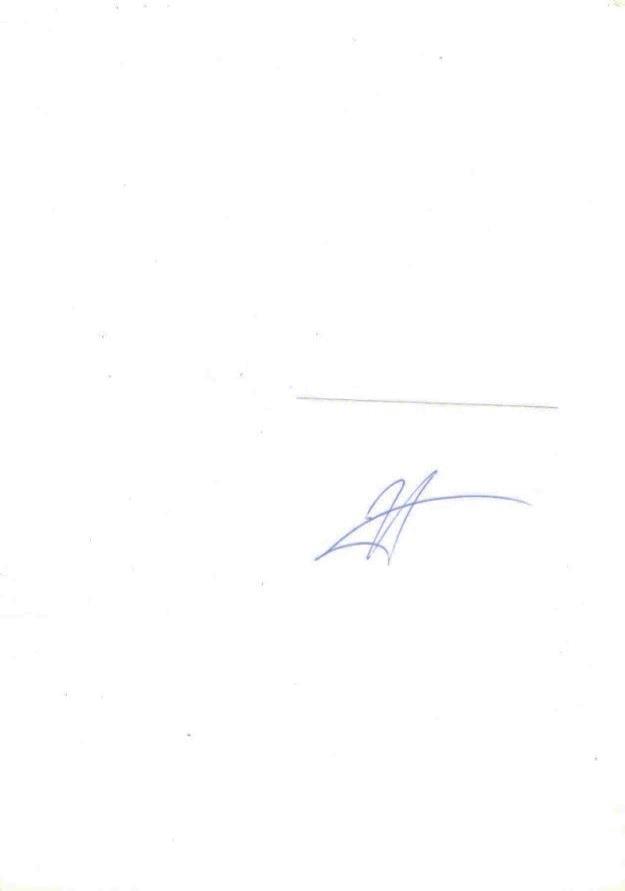 В.С. ХамидулинСогласовано:Заместитель директора ШЭМ по учебной и воспитательной работе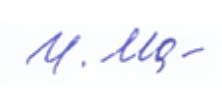 И.А. Мохирева